中铁隧道局集团有限公司联合体汕头市苏埃通道工程项目经理部高压电缆采购项目招标文件（招标编号：ZSJD-ZBWJ-2020-014）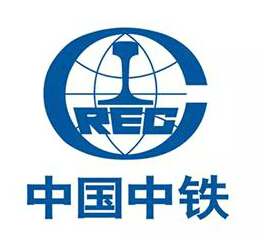 招标人：中铁隧道局集团有限公司联合体汕头市苏埃通道工程项目经理部2020年11月第一章  招标公告（招标编号：ZSJD-ZBWJ-2020-014）汕头市苏埃通道工程已由广东省发展与改革委员会（粤发改交通函[2012]475号文、[2014]4969号文）批准建设，项目业主为汕头市苏埃通道建设投资发展有限公司，项目资金来自政企PPP合作，项目出资100%，由中铁隧道局集团有限公司与湖南省交通规划勘察设计院有限公司组成联合体并组建项目经理部，负责本项目设计施工总承包。为满足项目施工需要，现中铁隧道局集团有限公司联合体汕头市苏埃通道工程项目经理部委托中铁隧道集团机电工程有限公司对汕头市苏埃通道工程高压电缆采购项目的供货及相关服务进行公开招标，选定供货商。1. 项目名称：汕头市苏埃通道工程高压电缆采购项目2. 招标人及联系方式： 中铁隧道局集团有限公司联合体汕头市苏埃通道工程项目经理部    联系人：王部长          联系电话：18037613878   招标实施单位：中铁隧道集团机电工程有限公司    联系人：官长江          联系电话：18523444916招标监督机构：汕头市苏埃通道建设投资发展有限公司    联系人：郭经理          联系电话：186225335443. 项目概况：3.1汕头市苏埃通道工程项目位于已建的海湾大桥和礐石大桥之间,起点位于汕头北岸龙湖区天山南路与金砂路平交口，下穿天山南路、中山东路、华侨公园，穿越苏埃湾海域，在南岸汕头跳水馆西侧约200m处上岸，终点位于虎头山隧道口与规划的安海路相接。3.2项目路线全长6680m，隧道长5300m，南岸立交桥长770米。海域段采用盾构法施工，盾构段长度3047.5m，盾构隧道内径13.3m，外径14.3m。项目于北岸中山东路、南岸南滨南路各设置1座立交，于隧道北岸华侨公园、南岸海边分别设置1座风塔，于隧道南岸设置1座管控中心及收费站1处。4. 包件划分及各包件招标内容、主要技术参数和招标控制价：4.1本次招标项目共一个包件，包件名称：苏埃-高压电缆；包件号：苏埃-GYDL4.2招标内容：高压电缆的供货、安装督导、验收、质保服务、服务（出厂验收等）等全过程及相关技术服务，具体详见招标清单。4.3主要技术参数：详见招标公告附件一《采购主要物资一览表》及本项目招标文件用户需求书。4.4招标控制价：控制价：人民币XXXXX万元；招标控制价于开标3天前在鲁班网（www.crecgec.com）进行公布。5. 供货地点及供货时间及供货周期：供货地点：广东省汕头市濠江区。供货时间：自签订合同之日起-2021年9月30日。供货周期：20天6. 资金来源及付款方式：资金来源：政企PPP合作。付款方式：预付款：下达供货通知书货物金额的30%作为预付款，需建设方预付款到达丙方账户后10内支付（建设方预付款支付原则：合同签订后当月20日上报合同申请支付，申请支付批复及拨款约需40~50天）。货到工地经监理验收合格和第三方检验合格（若有）且结算（丙方收到乙方开具结算完成的全额发票）完成后且建设方到货计价款（完成验收当月20日申请支付到货款，批复及拨款约需40~50天）到达丙方账户后10日内向乙方支付当期结算金额的 20 %；即累计支付至验收合格货款的50%。安装调试完成后15个工作日内且建设方安装完成计价款（完成验收当月20日申请支付安装完成调试款，批复及拨款约需40~50天）到达丙方账户后10日内向乙方支付安装调试完成金额的30%，则累计支付至安装调试完成货款的80%；工程交工验收合格并提供运营、保养、维修手册1个月后10个工作日内（且建设方调试计价款到达丙方账户后）向乙方支付结算验收合格货款总额的15%，则累计支付至验收合格货款的95%；余下验收合格货款的5%作为质保金，待 汕头市苏埃通道工程 2 年缺陷责任期满结束，且经丙方确认乙方已充分履行质保责任后的次月，由乙方提出返回质量保证金的申请并经丙方批准后10个工作日内向乙方支付质量保证金（不计利息）。7. 招标文件的获取：7.1投标报名及招标文件发售时间开始日期（含本日）：2020年11月28日截止日期（含本日）：2020年12月2日注：本次招标采用电子招标文件，招标人不提供本项目招标文件的纸质印刷稿。7.2投标报名方式7.2.1投标人注册投标人自行在中国中铁采购电子商务平台（http://www.crecgec.com，咨询电话：4006-010100，以下简称“平台”）完成“供应商注册”后，成为平台“注册用户”；注册用户通过平台申请服务订单，服务订单审核通过后成为平台“供应商”，即可参与本次招标项目报名。7.2.2投标响应投标人登录平台网站--“供方交易系统登录”---点击“采购信息”---在“采购名称”中点击招标项目---点击相应“包件编号”---填写“联系人、联系方式、输入密码、确认密码”，点击“提交”—“响应”。注：此处设置的密码非常重要，开标后投标人必须使用该密码为投标包件报价解锁（解锁时间应该开标前30分钟内完成）；投标人也可在上述流程中选择“开标后自动解锁”选项。7.2.3购买投标文件（1）投标人通过平台对本次招标项目进行响应后，使用投标人的基本账户向招标实施单位电汇或银行转账，交纳购买招标文件的费用；招标人不接受任何个人的汇款或转账，招标人不承担因个人汇款或转账行为引起的后果。账户信息：收款单位：中铁隧道集团机电工程有限公司开户行：建设银行洛阳分行营业部	账号：4100 1501 1100 5020 5817（2）投标人电汇或银行转账时，须在备注栏注明“购买汕头苏埃通道高压电缆招标文件”。（3）招标文件发售金额：500元人民币/包件，售后不退。（4）投标人交纳购买招标文件的费用后，应及时将银行回单扫描件发送至招标实施单位电子邮箱237659019@qq.com，邮件主题为“招标编号/包件号+投标人名称”；招标实施单位核实后在中国中铁采购电子商务平台上对相应包件电子招标文件开通下载授权，并通知投标人。注：1.招标人不收取招标文件费用时，投标人无需向招标人发送电子邮件，投标人在进行投标响应后自动获取招标文件的下载权限。注：2.投标人如无法正常下载招标文件，请联系平台客服。8. 递交投标文件时间、地点和开标时间、地点：8.1递交投标文件的时间：自招标公告发布之日起至2020年12月18日09时00分。逾期送达的投标文件，招标人拒绝接收。8.2递交投标文件的地点：通过中国中铁采购鲁班电子商务平台（http://www.crecgec.com/）上传电子投标文件，无需提交纸质版投标文件。8.3开标时间：2020年12月18日09时 00 分。8.4开标地点：河南省洛阳市老城区状元红路中铁隧道集团3号办公楼108室。注： 投标人应密切留意招标人在中国中铁采购电子商务平台上发布的有关补遗文件，确认递交投标文件时间、地点和开标时间、地点是否有变化。9.投标人合格条件：9.1投标人须是具有独立承担民事责任能力的在中华人民共和国境内注册的法人，同时持有工商行政管理部门核发的营业执照，具备一般纳税人资格，投标人须提供有效的营业执照、组织机构代码证、税务登记证的扫描件或者加载有统一社会信用代码“多证合一”营业执照的扫描件。法定代表人为同一人的两个及两个以上法人，母公司、全资子公司或存在控股、管理关系的不同单位，不得同时参加同一包件投标。9.2投标人是高压电缆的制造商，注册资金不少于1亿元人民币。9.3投标人自2018年1月1日至投标截止日期，在国内完成过5项及以上质量合格的（以合同签订时间为准）业绩；包件1：高压电缆单项合同金额不少于500万元。每个业绩提供采购合同。9.4投标人须提供2018-2019年度的经第三方审计机构出具的审计报告，包括经第三方审计机构出具的审计报告和经审计的财务报表(包含资产负债表、利润表、现金流量表和财务报表附注)。投标人成立不满一年的提供自成立时间以来的财务报表。9.5本项目不接受被列入中国政府采购网(www.ccgp.gov.cn)“政府采购严重违法失信行为记录名单”（指政府采购行政处罚有效期内）、被列入中国执行信息公开网（http://shixin.court.gov.cn/，以及全国法院失信被执行人名单信息公布与查询网）“失信被执行人”、被列入国家税务总局网站（www.chinatax.gov.cn/）——重大案件查询栏目“重大税收违法案件当事人名单”的投标人，投标人须提供以上网站的查询记录截图；本项目不接受处于中国中铁、招标人限制交易期内的投标人。9.6投标人应是中国中铁2019-2021年度电线电缆准入供应商名录中供应商。9.7投标人已按招标公告附件二的内容签署盖章的投标人声明。9.8本项目不接受联合体投标。10. 投标人资格的确定方式：10.1本项目采用资格后审方式10.2满足资格审查合格条件的投标人多于等于3名时，取全部满足资格审查合格条件的投标人为正式投标人。10.3满足资格审查合格条件的投标人不足3名或经评审有效的投标人不足3名而被评标委员会否决所有投标时，本次招标失败。招标人分析招标失败原因，修正招标方案，报有关管理部门核准后，视情况选择相应的采购方式。11. 异议受理：潜在投标人、投标人和有关利害关系人对本招标公告及招标文件有异议的，向招标人书面提出。异议受理部门：中铁隧道集团机电工程有限公司党工部联系电话： 0379-62632673       邮编：471000地址：河南省洛阳市老城区状元红路中铁隧道集团3号办公楼12. 本公告发布的媒体：本公告在中国采购与招标网（http://www.chinabidding.com.cn/）和中国中铁采购鲁班电子商务平台（http://www.crecgec.com/）网站上同时发布，本公告的修改、补充在中国中铁采购鲁班电子商务平台网站上发布。本公告在各媒体发布的文本如有不同之处，以在中国中铁采购鲁班电子商务平台网站上发布的文本为准。中铁隧道局集团有限公司联合体汕头市苏埃通道工程项目经理部       年   月    日13.招标公告附件：附件一：《采购主要物资一览表》包件名称：苏埃-高压电缆；包件号：苏埃-GYDL附件二：投标人声明投标人声明招标人及招标监管机构：本公司就参加 汕头市苏埃通道工程高压电缆采购项目投标工作，作出郑重声明：一、本公司保证投标报名材料及其后提供的一切材料都是真实的。如我司成为本项目中标候选人，我司同意并授权招标人将我司投标文件商务部分的人员、业绩、奖项等资料进行公示。二、本公司保证不与其他投标人围标、串标，不出让投标资格，不向招标人或评标委员会成员行贿。三、本公司没有处于被责令停业的状态；没有处于被建设行政主管部门取消投标资格的处罚期内；没有处于财产被接管、冻结、破产的状态；在投标报名截止日期前三年内没有建设行政主管部门已书面认定的重大工程质量问题；本公司没有在投标报名截止时间前三年内被人民法院判决犯有行贿罪的记录；在投标报名截止日期前三年内本公司没有弄虚作假骗取中标、围标串标行为（以行政主管部门或法院或检察院书面认定为准）。四、本公司及其有隶属关系的机构，没有参加本项目的设计、前期工作、招标文件编写及监理工作；本公司与承担本招标项目监理、检测业务的单位没有隶属关系或其他利害关系。本公司违反上述保证，或本声明陈述与事实不符，经查实，本公司愿意接受公开通报，承担由此带来的法律后果。特此声明。声明企业：法定代表人签字（或签章）：年   月   日附件三：中国中铁2019-2021年度电线电缆供应商准入名录第二章  投标须知一、投标人须知前附表二、投标人须知（一）总则1.定义本招标文件使用的下列词语具有如下规定的意义：（1）“招标人”、“招标实施单位”“项目建设管理单位”、“招标代理”、“设计单位”、“监理单位”均已在投标须知前附表中列明。注：“招标实施单位”受招标人委托，办理实施招标采购全过程的所有事务。（2）“投标人”指响应招标符合资格条件并参加投标竞争的依法成立的制造厂商或代理商。（3）评标委员会：指依《中华人民共和国招标投标法》组建的专门负责本次招标项目评审工作的临时机构。（4）“招标文件”指招标人发出的本文件（包括全部章节、附件）及招标答疑会会议纪要和招标文件的澄清与修改文件。（5）“投标文件”指投标人根据本项目招标文件向招标人提交的全部文件。（6）“书面文件”指打字或印刷的文件，包括电传、电子邮件和传真。2.招标说明2.1 本招标工程项目按照《中华人民共和国招标投标法》等有关法律、行政法规、规章和规范性文件，通过招标方式选定供货商。2.2 项目名称、项目地点、招标范围、交货期要求、报价方式等均在投标须知前附表中列明。2.3设计说明：详见用户需求书。2.4 资金来源：见前附表。3.合格的投标人见本项目招标公告。4.合格的货物和服务见本项目招标公告。5.纪律与保密事项5.1 凡参与招标工作的有关人员均应自觉接受有关主管部门的监督，不得向他人透露可能影响公平竞争的有关招标投标的其他情况。5.2 开标后，直至向中标的投标人发出《中标通知书》时止，凡与审查、澄清、评价和比较投标的有关资料以及授标意见等，均不得向投标人及与评标无关的其他人透露。5.3 除投标人被要求对投标文件进行澄清外，从开标之时起至授予合同期间，投标人不得就与其投标文件有关的事项主动与评标委员会、招标代理机构以及招标人联系。5.4 从开标之日起至授予合同期间，投标人试图在投标文件审查、澄清、比较和评价时对评标委员会和招标代理机构施加任何影响或对招标人的比较及授予合同的决定进行影响，都可能导致其投标文件被拒绝。5.5 投标人不得串通作弊，以不正当手段妨碍、排挤其他投标人，扰乱招标市场，破坏公平竞争原则。5.6 获得本招标文件者，应对文件进行保密，不得用作本次投标以外的任何用途。5.7由招标人向投标人提供的图纸、详细资料、样品（模型、模件）所有其他资料，被视为保密资料，仅被用于它所规定的用途，除非得到招标人的同意，不能向任何第三方透露。开标完成后，应招标人要求，投标人应归还所有从招标人处获得的保密资料，投标人不得对保密资料进行备份。5.8投标人违反本招标文件纪律与保密事项或相关法律法规，构成犯罪的，由司法机关依法追究刑事责任。6.投标人知悉6.1 凡响应本次招标的投标人均被视为已充分认识和理解了任何与本项目有关的影响事项和困难等情况。6.2 投标人应对所有的招标内容进行投标，不允许只对其中部分内容的投标。6.3 招标文件与图纸存在出入的时候，以招标文件及答疑纪要的内容为准。7.投标费用 投标人应承担所有与其参加投标有关的全部费用，不论投标的结果如何，招标代理机构和招标人在任何情况下均无义务和责任承担这些费用。8.保证投标人应保证提交给招标人和招标代理机构的投标文件（含有关资料和数据）的真实性。（二）招标文件9.招标文件的构成9.1本次招标的有关内容和要求在招标文件中均有说明。招标文件包括：第一章   招标公告第二章   投标人须知第三章   开标、评标及定标办法第四章   合同文件格式第五章   用户需求书第六章　 投标文件格式9.2 投标人应认真阅读招标文件中所有的事项、格式、条款和规范等要求。投标人没有按照招标文件要求提交全部资料，或者投标文件没有对招标文件各方面都做出实质性响应，没有实质性响应招标文件要求的投标将被拒绝。9.3 本项目招标代理费由中标人支付。以中标金额为计费基数，招标代理费参照国家计委《招标代理服务收费管理暂行办法》（计价格[2002]1980号文）收费标准按差额定率累进法计算收取，收费标准如下表所列：招标代理服务收费标准中标金额（万）	货物招标100以下     	1.5%100-500	        1.1%500-1000	    0.8%1000-5000   	0.5%5000-10000	    0.25%10000-100000	0.05%100000以上	    0.01%注：1.按本表费率计算的收费为招标代理服务全过程的收费基准价格。2.招标代理服务收费按差额定率累进法计算。例如：某货物招标代理业务中标金额为250万元，计算招标代理服务收费额如下：100万元×1.5%＋150万元×1.1%＝1.5万元＋1.65万元＝3.15万元10.招标文件的澄清10.1 任何要求对招标文件进行澄清的投标人，应按照投标人须知前附表中的要求将问题通知招标人。招标人对在投标须知前附表规定的时间收到的对招标文件的澄清要求，在投标截止时间15天前通过中国中铁采购鲁班电子商务平台（http://www.crecgec.com/）将答复发送给每个购买招标文件的投标人。10.2招标人将于投标须知前附表规定的时间，解答投标人在此之前以书面或当场提出的对招标文件的澄清要求，随后以书面形式将不标明来源的答疑文件发给所有购买招标文件的投标人。11.招标文件的修改11.1 招标人自主澄清在不影响投标人编制投标文件的情况下，投标截止时间、开标时间不予顺延，无论出于何种原因，招标人可主动地或在解答投标人提出的需澄清问题时，通过中国中铁采购鲁班电子商务平台（http://www.crecgec.com/）向投标人发送招标文件的修改文件。11.2 招标文件的澄清和修改文件将以书面形式通知所有购买招标文件的投标人，该澄清和修改也是招标文件的组成部分，并对投标人具有约束力。11.3 为使投标人编写招标文件时有充分时间对招标文件的修改部分进行研究，招标人可酌情延长投标截止日期，并于投标截止时间3天以前将决定通过中国中铁采购鲁班电子商务平台（http://www.crecgec.com/）通知所有购买招标文件的投标人。11.4 投标人在收到招标人发给的任何澄清和修改文件时，都应在收到后立即通过中国中铁采购鲁班电子商务平台（http://www.crecgec.com/）向招标人确认。如在招标人发出任何澄清和修改文件后两日内仍未收到投标人的书面确认，视为投标人已确认澄清和修改文件。12.招标语言12.1 招标文件的主导语言为中文。（三）投标文件的编制13.特别说明13.1 招标文件的合同条款的内容，如有要求满足的，均应完全满足。13.2 中标后招标人有权根据实际需要增减货物、备品备件（若有）的数量，但投标单价不变。13.3投标人应用人民币报价。若单价与总价不一致，按本招标文件第三章“开标、评标及定标办法”进行调整。13.4 如发生设计变更导致型号的变更，由招标人与中标单位协商确定新型号产品的报价，但发包人保留将该型号重新采购的权利。14.投标语言及计量 投标文件和来往函件应用中文书写，技术资料和印刷的文献可以使用英文，但应同时提交中文翻译本，英文材料与中文译文不一致时，应以中文为准。计量单位应使用国际单位。15.投标文件的构成投标文件由报价部分、技术部分、商务部分三部分组成。16.投标报价16.1 投标人应根据招标文件的要求，参照投标报价表格式规定的填报内容在投标报价表上标明投标内容的单价、数量、金额和投标总报价。16.2投标报价表上的报价应包含内容：16.2.1产品制造、包装、运输、装卸、中转、仓储等到达交货地点前的所有运杂费、保险费、出库费、税金、利润等费用和投标人中标后为履行合同项下的服务所需的服务费用（含配合政府有关部门的验收费用，两年缺陷责任期里的备品备件（若有））。16.2.2投标人应以16.2.1的总价为基数乘以2.5%的金额作为招标实施人的采管费（采管费不计税金），该费用列入投标人的投标总价。16.3结算单价（税前）＝M，A=合同税前单价；（税前单价报价依据的基础铜价为58000元/吨，在每次发送供货通知书时依据“上海有色网https://www.smm.cn/”SMM1#铜价的均价调整结算单价，结算单价的调整按SMM1#铜价的所处范围分阶段选择对应的调整方式：SMM1#铜价≤40000元/吨发送供货通知书当日：上海有色网SMM1#铜价的跌幅每超过1000元/吨，结算单价按SMM1#铜价每下跌1000元/吨，税前单价下调1.1%计算；结算单价计算公式：结算单价M（税前）＝A- (基础铜价-SMM1#铜价)/1000*1.1%*A。40000元/吨＜SMM1#铜价≤58000元/吨发送供货通知书当日：上海有色网SMM1#铜价的跌幅每超过1000元/吨，结算单价按SMM1#铜价每下跌1000元/吨，税前单价下调1.2%计算；结算单价计算公式：结算单价（税前）M＝A- (基础铜价-SMM1#铜价)/1000*1.2%*A。58000元/吨＜SMM1#铜价≤60000元/吨发送供货通知书当日：上海有色网SMM1#铜价的涨幅每超过1000元/吨，结算单价按SMM1#铜价每上涨1000元/吨，税前单价上调1.2%。结算单价计算公式：结算单价（税前）M＝A+ (SMM1#铜价-基础铜价)/1000*1.2%*A。SMM1#铜价＞60000元/吨发送供货通知书当日：上海有色网SMM1#铜价的涨幅每超过1000元/吨，结算单价按SMM1#铜价每涨1000元/吨，税前单价上调1.5%。结算单价计算公式：结算单价（税前）M＝A+ (SMM1#铜价-基础铜价)/1000*1.5%*A。上海有色网SMM1#铜价的均价时间界定方式：依据丙方供货通知书以邮件方式发送至乙方指定邮箱的时间；如发送供货通知书(非节假日)未超过当天17点，上海有色网SMM1#铜价的均价以当天为准；如发送计划时间超过当天17点，上海有色网SMM1#铜价的均价以当天之后的第一个工作日为准；如发送计划当天是节假日，上海有色网SMM1#铜价的均价以节假日之后的第一个工作日为准。上海有色网铜价：指上海有色网https://www.smm.cn/当日发布的SMM1#电解铜的均价。16.4本项目设置招标控制价时,投标价超过招标控制价的投标文件将被拒绝。17.投标货币 投标文件中，全部投标内容的报价，必须用人民币报价。18.证明投标人的合格性和符合招标文件规定的文件18.1 按投标人须知的规定，投标人应提交证明其有参加投标和中标后有能力履行合同的文件，并作为其投标文件的一部分。18.2 投标人提交的资格证明文件应满足招标文件的要求：（1）提供投标人资格声明书。（2）提供投标人的企业法人《营业执照》副本复印件（加盖投标人公章）或注册登记证书复印件（加盖投标人公章）。（3）代理商投标的，提供制造商的有关货物的生产许可证复印件或者相关证明文件复印件（均加盖制造商与投标人公章）。19．证明货物的合格性和符合招标文件规定的文件19.1 按照投标人须知，投标人应提交证明其拟供的招标货物及服务的合格性符合招标文件规定的文件，并作为其投标文件的一部分。19.2货物和服务合格性的证明文件应包括用户需求书中对货物和服务来源地的说明，并出具来源地证书证实。19.3 证明货物和服务与招标文件的要求相一致的文件，可以是文字资料、图纸和数据，包括如下：（1）货物的主要技术指标和性能的详细说明。（2）详细的合同项下提供货物及服务的执行时间表（工程进度表）及其实施措施，明确标注出影响合同执行的关键时间及因素。（3）逐条对照招标文件规定的系统要求及货物技术规格和服务，说明自己所提供的货物和服务已对招标文件的规定做出了实质性的响应；或者说明与技术规格条文的偏差和例外。20.投标保证金20.1投标人必须按照投标人须知前附表第12项要求提交投标保证金。投标保证金是投标文件的组成部分。20.2投标保证金应采用下列任一方式提交：银行转账、电汇、网银，投标人应从其基本账户转出。20.3 投标保证金必须在投标截止时间前到达。20.4 凡没有根据投标人须知的规定提交投标保证金的投标，将被视为非响应性投标予以拒绝。20.5招标人与中标人在书面合同签订后五个工作日内，招标实施单位向中标人和未中标的投标人退还投标保证金（不计利息）。中标人的投标保证金的退还必须同时满足以下要求：（1）中标人按投标人须知的规定签订合同。（2）中标人按规定递交了履约担保。20.6下列任何一种情况发生时，投标保证金将被没收：（1）投标人在投标文件中响应的投标有效期内撤回其投标；（2）投标人不接受评标委员会按规定对其投标报价错误的修正案；（3）中标人未能在规定期限内按要求提交履约担保；（4）因中标人原因，中标人在规定期限内未能根据投标人须知的规定签订合同。21．知识产权21.1 投标人应保证，招标人在中华人民共和国使用货物或货物的任何一部分时，招标人免受第三方提出侵犯其专利权、商标权或其它知识产权的起诉，否则需对招标人承担赔偿责任。21.2 投标价应包括所有应支付的对专利权和版权或其他知识产权而需要向其他方支付的费用。22．投标有效期22.1 投标有效期从投标截止日起计，见前附表。22.2 特殊情况下，在原有投标有效期截止之前，招标人可征求投标人同意延长投标有效期。这种要求与答复均应以书面形式。投标人可以拒绝这种要求而其投标保证金不被没收；同意延期的投标人根据原截止期应负之权利及责任相应也延至新的截止期。在这种情况下，本须知有关投标保证金的退还和没收的规定将在延长了的有效期内继续有效。招标人对拒绝延期的投标人无需作经济补偿。23.投标文件的式样和签署23.1投标文件由报价部分、技术部分、商务部分三部分组成。23.2 报价部分文件包括：（1）投标函（按招标文件第六章提供的格式填写）（2）招标文件之修改补充文件确认函（按招标文件第六章提供的格式填写）（3）开标一览表（按招标文件第六章提供的格式填写）（4）物资分项报价表（按招标文件第六章提供的格式填写）（5）随机附件报价表（按招标文件第六章提供的格式填写）（如有）（6）专用工具报价表（按招标文件第六章提供的格式填写）（如有）23.3 技术部分文件包括：（1）技术要求描述及技术响应一览表（按招标文件第六章提供的格式填写）（2）投标货物清单（按招标文件第六章提供的格式填写）（3）相关试验、检验报告（按招标文件第六章提供的格式填写）（4）投标货物所需生产设备、测试仪器清单（按招标文件第六章提供的格式填写）（5）计划采用的主要部件/元器件/原材料清单（按招标文件第六章提供的格式填写）（6）项目管理承诺书（按招标文件第六章提供的格式填写）（7）生产实施计划、供货计划安排及运送方案（按招标文件第六章提供的格式填写）（8）质量保证程序文件（按招标文件第六章提供的格式填写）（9）技术文件清单（按招标文件第六章提供的格式填写）（10）培训建议书（按招标文件第六章提供的格式填写）（如有）（11）售后服务的承诺（按招标文件第六章提供的格式填写）（12）方案建议书（按招标文件第六章提供的格式填写）（如有）23.4 商务部分文件包括：（1）投标保证金汇款或转账凭据；（2）投标人企业法人《营业执照》副本或注册登记证书复印件；（3）制造商的有关货物的生产许可证复印件或者相关证明文件复印件；（4）法定代表人证明书；（5）法定代表人授权书；（6）资格证明文件（按招标文件第六章提供的格式要求编制）；（7）合同条款响应文件（按招标文件第六章提供的格式要求编制）。23.5投标文件的任何行间插字、涂改和增删，需经法定代表人或其授权代理人签名或盖章。23.6本项目采用加密电子文件投标。中标人须在签订合同前提交纸质投标文件4份。（四）投标文件的递交24.投标文件的密封和标记不适用。25.投标截止时间25.1 本次招标的投标截止时间为投标须知前附表规定的时间。25.2 本次招标的投标文件收取时间为投标须知前附表规定的时间，投标人务必于投标截止时间前将投标文件按要求上传至中国中铁采购鲁班电子商务平台（http://www.crecgec.com/）。25.3 在推迟了投标截止时间的情况下，招标代理机构、招标人和投标人受投标截止时间制约的所有权利和义务均应延长至新的截止时间。26. 若出现以下情况，招标人将有权拒绝接收投标文件：26.1 在投标截止期后逾期或未在指定网站上上传投标文件的；26.2 在投标截止期后投标文件未能正常解密的。27.投标文件的修改与撤回27.1 投标人在递交投标文件后，可以通过中国中铁采购鲁班电子商务平台修改或撤回其投标文件，但应确保修改或撤回在规定的投标截止日期之前完成。27.2 在投标截止时间之后，投标人不得对其投标文件做任何修改。27.3 从投标截止时间至投标有效期之间的这段时间内，投标人不得撤回其投标，否则其投标保证金将按规定被没收。（五）开标与评标28.开标详见第三章开标、评标及定标办法29.投标文件的评审、评价和比较详见本招标文件第三章“开标、评标及定标办法”。30.评标原则和评标办法详见本招标文件第三章“开标、评标及定标办法”。31. 投标文件的澄清，计算错误的修正详见本招标文件第三章“开标、评标及定标办法”。32.评标过程的保密在投标文件的评审和比较、中标候选人推荐以及授予合同过程中。投标人向招标人和评标委员会施加不公正影响的任何行为，都将会导致其投标被拒绝。 33.拒绝任何或所有投标的权利 评标委员会经评审，认为所有投标都不符合招标文件要求的，可以否决所有投标。（六）授予合同34.合同授予标准34.1 招标人将依法确定第一中标候选人为“中标人”，并将合同授予之。排名第一的中标候选人放弃中标、因不可抗力提出不能履行合同、不按照招标文件要求提交履约保证金，或者被查实存在影响中标结果的违法行为等情形，不符合中标条件的，招标人可以按照评标委员会提出的中标候选人名单排序依次确定其他中标候选人为中标人。依次确定其他中标候选人与招标人预期差距较大，或者对招标人明显不利的，招标人可以重新招标。34.2招标人不承诺报价最低者为中标人并授予合同。35.授标时更改采购货物数量的权力35.1 招标人在授予合同时根据实际的需要有权对“用户需求书”中列举的货物数量和服务内容予以适当的增减，但不得对单价或其它的条款和条件做任何改变；任何引起相应规格的报价改变、服务内容的增减，按实际内容变化修正相应的报价。36.中标通知书36.1 定标后，招标人将就规定的内容在中国中铁采购鲁班电子商务平台公示三天。36.2 中标通知书由招标人颁发。36.3 中标人必须在收到中标通知书后24小时之内以书面形式回复招标人，确认收到。37.签订合同37.1 招标人与中标人将于中标通知书规定的时间内，按照招标文件和中标人的投标文件商定和签订合同，招标人和中标人不得再行订立背离合同实质性内容的其他协议。37.2在中标通知书规定的时间内，中标人未按上款的规定与招标人订立合同，招标人将解除中标通知书，原中标人的投标担保不予退还，且依法承担相应法律责任。原中标人给招标人造成的损失超过投标担保数额的，还应当对超过部分予以赔偿。原中标人有异议的，可以向招标实施单位注册所在地人民法院起诉。37.3 非经招标人同意，中标人在投标过程中使用的银行名称及账号至完成交工结算不得变更，否则招标人有权停止货款的支付及至解除合同，由此造成的一切责任由中标人承担。38.履约担保38.1 在中标通知书规定的时间内，中标人应按本须知前附表第17项的规定向招标实施单位提交履约担保；如果中标人的履约担保是以银行保函的形式提供，则必须提供建设银行、工商银行、中国银行、农业银行出具的履约保函，履约保函金额按中标合同金额的10%提供，中标人提供的履约保函应可以在中国人民银行查询查付系统中查询。若中标人的中标价低于评标参考价90%的，须交纳低价保证金，低价保证金＝评标参考价－中标价，低价保证金交纳方式现金或银行见索即付保函；如果中标人的低价保证金是以银行保函的形式提供，则必须提供建设银行、工商银行、中国银行、农业银行出具的履约保函。38.2在中标通知书规定的时间内，中标人未按上款的规定提交履约担保，招标人将解除中标通知书，原中标人的投标担保不予退还，且依法承担相应法律责任。原中标人给招标人造成的损失超过投标担保数额的，还应当对超过部分予以赔偿。原中标人有异议的，可以向招标实施单位注册所在地人民法院起诉。注：中标人采用现金作为履约担保的可在投标文件中承诺将投标保证金转为履约保证金。38.3履约担保的有效期为合同履行完毕，中标人提交结算说明书后。39.其他费用不适用。第三章  开标、评标及定标办法一、总则1．开标、评标及定标所依据的规则1.1《中华人民共和国招标投标法》；1.2《中华人民共和国招标投标法实施条例》（国务院第613号令）；1.3《评标委员会和评标方法暂行规定》（七部委第12号令）；1.4《广东省实施〈中华人民共和国招标投标法〉办法》；1.5《工程建设项目货物招标投标办法》（七部委第27号令）；1.6本项目招标文件。 2．开标2.1 招标人在规定的时间和地点公开开标，时间和地点见投标人须知前附表。2.2 招标人在招标文件要求提交投标文件的截止时间前收到的所有投标文件，开标时都当众予以宣读。3．评标3.1评标委员会由招标人依法组建，评标委员会由招标人代表及有关技术、经济等方面的成员组成。3.2评标委员会的职责及守则：3.2.1根据评标细则，对投标文件进行认真评审，完成评审报告；3.2.2向招标人报告评审意见，推荐合格的中标候选人。3.2.3 所有评标人员必须遵守国家、地方工程招标投标法律法规，遵守有关工程招标投标的保密制度；如有违反者，给予行政处分；情节严重，构成犯罪的，由司法机关依法追究其刑事责任。3.2.4全体参与评标人员及工作人员：3.2.4.1 必须遵守评标纪律、不得泄密；3.2.4.2 必须公正、不得循私；3.2.4.3 必须科学、不得草率；3.2.4.4 必须客观、不得带有成见；3.2.4.5 必须平等、不得强加于人；3.2.4.6 必须严谨、不得随意马虎。3.3 评标结束后，评标委员会递交评标报告并依法推荐中标候选人。 4．投标文件的澄清4.1为有助于投标文件的审查、评价和比较，评标期间，评标委员会可以书面发出澄清通知（该澄清通知须经超过五分之一的评标成员确认同意后方可签发），要求投标人对投标文件含义不明确的内容作出澄清。4.2 投标人应以书面形式进行澄清，澄清中的承诺性意思表示在投标文件有效期内均对投标人有约束力。澄清不得超出投标文件的范围或改变投标文件的实质性内容，超出部分不作为评标委员会评审的依据。4.3 评标委员会应当阅读投标人的澄清，但应独立参考澄清对投标文件进行评审。4.4如果投标文件实质上不响应招标文件的各项要求，评标委员会将按照招标文件规定予以拒绝，不接受投标人通过修改或撤销其不符合招标文件要求的差异或保留，使之成为具有响应性的投标。5．定标5.1 招标人根据评标委员会递交的评标报告，最终审定中标人。5.2 依法必须进行公开招标的项目，招标人应当确定排名第一的中标候选人为中标人。5.3排名第一的中标候选人放弃中标、因不可抗力提出不能履行合同、不按照招标文件要求提交履约保证金，或者被查实存在影响中标结果的违法行为等情形，不符合中标条件的，招标人可以按照评标委员会提出的中标候选人名单排序依次确定其他中标候选人为中标人。依次确定其他中标候选人与招标人预期差距较大，或者对招标人明显不利的，招标人可以重新招标。二、开标评标办法程序和细则6. 开标和评标程序6.1 投标人递交电子版投标文件，投标文件包括商务部分、技术部分、报价部分内容； 6.2 对投标人进行资格审查；6.3 商务部分及技术部分分别进行投标文件有效性审查，并汇总商务部分和技术部分有效性审查结果； 6.4对通过商务部分和技术部分有效性审查的商务部分和技术部分分别进行详细审查评分；6.5 对通过商务、技术部分有效性审查的投标人的报价部分投标报价进行算术校核。6.6 对通过商务、技术部分有效性审查的投标人的报价部分投标文件进行有效性审查；6.7计算报价得分；6.8评标委员会汇总得分，计算出有效投标文件的总分（总分=商务分×商务分权重+技术分×技术分权重+报价分×报价分权重），并按照总分从高到低排序；6.9评标委员会向招标人推荐中标候选人，编写评标报告。7. 开标细则7.1开标由招标实施单位（或由招标人委托招标代理机构）主持；开标时，投标人代表有权出席开标会，也可以自主决定不参加开标会。7.2 细则7.2.1投标截止期前，各投标人将电子版投标文件上传至中国中铁采购鲁班电子商务平台http://www.crecgec.com/。7.2.2招标实施单位对开标过程进行记录，开标记录提交评标委员会评审。7.3招标实施单位将各投标人上传的投标文件进行下载，送至评标委员会进行评审。8. 评标细则8.1权重分配：商务分权重10%，技术分权重40%，价格标权重50%。8.2资格审查：评标委员会根据附表一《投标人资格审查表》对各投标人的资格进行审查，《投标人资格审查表》的内容只要有一项不通过，则视为资格审查不通过，其投标文件不进入商务部分和技术部分的有效性评审。8.3商务部分的有效性审查：投标文件中没有任一种列于本办法附表二《商务部分有效性审查表》中情形的，为有效投标文件。否则为无效投标文件，经评标委员会认定后，其投标文件将被拒绝。如评标委员会成员的评审意见不一致时，以过半数成员的意见作为评标委员会对该情形的认定结论。8.4商务部分详细审查评分：评标委员会按照本办法附表五《商务部分详细审查评分表》对通过商务部分有效性审查的投标文件商务部分进行详细审查，评出商务分。8.5技术部分的有效性审查：投标文件中没有任一种列于本办法附表三《技术部分有效性审查表》中情形的，为有效投标文件。否则为无效投标文件，经评标委员会认定后，其投标文件将被拒绝。如评标委员会成员的评审意见不一致时，以过半数成员的意见作为评标委员会对该情形的认定结论。8.6技术部分详细审查评分：评标委员会按照本办法附表六《技术部分详细审查评分表》对通过技术部分有效性审查的投标文件技术部分进行详细审查，评出技术分。8.7同时通过商务部分及技术部分有效性审查的投标人方可参加价格部分评审。8.8价格部分的有效性审查：投标文件中没有任一种列于本办法附表四《编制商务、技术部分的价格部分有效性审查表》中情形的，为有效投标文件。否则为无效投标文件，经评标委员会认定后，其投标文件将被拒绝。如评标委员会成员的评审意见不一致时，以过半数成员的意见作为评标委员会对该情形的认定结论。8.9价格部分的算术校核评标委员会将对投标文件投标报价按照如下原则进行算术校核：8.9.1 如果数字表示的金额和用文字表示的金额不一致时，应以文字表示的金额为准。8.9.2当单价与数量均符合招标文件要求时，总价金额与单价金额不一致的，以单价金额为准，但单价金额小数点有明显错误的除外。8.9.3投标人报价如有漏项，则将其他投标人报价中该项价格中的最高价加进该投标人的投标总价；如已报项目的数量不足，则按投标人自身所报项目单价调整；调整后的价格作为投标人评标价的基础。如经评定为中标候选人，其漏项的价格应自行消化，不得增加报价。8.9.4若投标人的报价包含了招标范围之外的内容，则超出部分应予剔除。8.9.5按上述修正错误的原则及方法调整或修正投标文件的投标报价，调整后的投标报价对投标人起约束作用。如果投标人不接受修正后的报价，则取消其中标资格，并且其投标担保也将被没收。8.10价格部分的评分8.10.1评标参考价，评标参考价＝（有效投标报价的平均值）*60%+招标控制价*40%。有效投标报价的投标人≥7家时，有效投标报价的平均值为去掉一个最高报价和最低报价后的平均值；当有效投标报价的投标人〈7家时，有效投标报价的平均值为所有有效投标报价的平均值。 有效投标报价：通过评标细则附表一～附表四的投标人的报价即有效投标报价。8.10.2当标价等于评标参考价时得100分，标价每高于评标参考价1%，扣1分，标价每低于评标参考价1%，扣1分。8.10.3评标委员会按照“总分=商务分×商务分权重+技术分×技术分权重+价格分×价格分权重”的公式，计算各有效投标文件的总分，并按照总分从高到低排列先后次序。总分相同的，报价低的排先。总分和报价均相同的，则技术部分得分高者排名靠前；若技术部分得分仍相同，则商务部分得分高者排名靠前；若商务得分仍相同，由评标委员会以记名投票的方式按少数服从多数的原则决定其排名顺序。评标委员会应按先后排序，在投标文件有效的投标人中，向招标人推荐前1～3名中标候选人，并编写评审报告。8.11若通过资格审查的投标人不足三家或者通过有效性审查的投标人不足三家而被评标委员会否决所有投标，应当依法重新招标。附表一  投标人资格审查表项目名称：汕头市苏埃通道工程高压电缆采购项目注：1. 审查通过用“○”表示，未通过用“×”表示，凡以上任何一项结论为“×”的，资格审查不通过（若序号在前的审查不通过，则后序无需审查，用“\”表示）。2.如对本表中某种情形的评审意见不一致时，以评标委员会过半数成员的意见作为评标委员会对该情形的认定结论。评标委员会组长签字：                                          评标委员会组员签字：附表二  商务部分有效性审查表项目名称：汕头市苏埃通道工程高压电缆采购项目注：1. 出现评审内容所述情形用“×”表示，未出现则用“○”表示，凡以上任何一项结论为“×”的，商务部分有效性审查不通过（若序号在前的审查不通过，则后序无需审查，用“\”表示）。2.如对本表中某种情形的评审意见不一致时，以评标委员会过半数成员的意见作为评标委员会对该情形的认定结论。评标委员会组长签字：                                          评标委员会组员签字：附表三  技术部分有效性审查表项目名称：汕头市苏埃通道工程高压电缆采购项目注：1. 出现评审内容所述情形用“×”表示，未出现则用“○”表示，凡以上任何一项结论为“×”的，技术部分有效性审查不通过（若序号在前的审查不通过，则后序无需审查，用“\”表示）。2.如对本表中某种情形的评审意见不一致时，以评标委员会过半数成员的意见作为评标委员会对该情形的认定结论。评标委员会组长签字：                                          评标委员会组员签字：附表四  商务、技术部分的价格部分有效性审查表项目名称：汕头市苏埃通道工程高压电缆采购项目注：1. 出现评审内容所述情形用“×”表示，未出现则用“○”表示，凡以上任何一项结论为“×”的，商务、技术部分的价格部分有效性审查不通过（若序号在前的审查不通过，则后序无需审查，用“\”表示）。2.如对本表中某种情形的评审意见不一致时，以评标委员会过半数成员的意见作为评标委员会对该情形的认定结论。评标委员会组长签字：                                          评标委员会组员签字：附表五  商务部分详细审查评分表项目名称：汕头市苏埃通道工程高压电缆采购项目说明：1、财务经营状况以2019年的数据作为评分依据。2、投标人的每个业绩需提供采购合同。评标委员会组长签字：评标委员会组员签字：附表六  技术部分详细审查评分表项目名称：汕头市苏埃通道工程高压电缆采购项目 评标委员会组长签字：评标委员会组员签字：附表七  投标报价算术校核表项目名称：汕头市苏埃通道工程高压电缆采购项目 单位：元注：以上统计的数据经评标委员会验算并确认评标委员会组长签字：评标委员会组员签字：附表八  价格部分评分表项目名称：汕头市苏埃通道工程高压电缆采购项目 单位：元注：评标价即修正后的投标价。评标委员会组长签字：评标委员会组员签字：附表九  评分汇总表项目名称：汕头市苏埃通道工程高压电缆采购项目 评标委员会组长签字：评标委员会组员签字：                                        日期:备注：评标委员会按照“总分=商务分×商务分权重+技术分×技术分权重+价格分×价格分权重”的公式，计算各有效投标文件的总分，并按照总分从高到低排列先后次序。总分相同的，报价低的排先。总分和报价均相同的，则技术部分得分高者排名靠前；若技术部分得分仍相同，则商务部分得分高者排名靠前；若商务得分仍相同，由评标委员会以记名投票的方式按少数服从多数的原则决定其排名顺序。第四章  合同文件格式高压电缆买卖合同合同编号：ZSJD-SATD-2020-甲方：中铁隧道局集团有限公司联合体汕头市苏埃通道工程项目经理部乙方：                              丙方： 中铁隧道集团机电工程有限公司 根据《中华人民共和国合同法》及有关法律规定，遵循平等、自愿、公平和诚实信用的原则，以上三方就汕头市苏埃通道高压电缆采购有关事项协商一致，该买卖合同具体实施人为丙方，即丙方（实施人）代表甲方进行合同履约，负责对乙方进行合同管理，丙方（实施人）同意以下合同协议书中甲方责任全权由丙方（实施人）承担，甲、乙、丙三方经充分协商，特订立本合同。本合同由下列文件构成：（1）本合同；（2）合同谈判记录（如有）；（3）中标通知书（如有）；（4）通用合同条款（如有）；（5）价格清单（如有）；（6）合同附件（如有）；（7）合同附录（如有）；（8）投标文件及澄清补充文件及其它补充资料（如有）；（9）招标文件及澄清补充文件及其它补充资料（如有）；第一条 名称、品种、规格、数量和单价    1.1名称、品种、规格、数量、单价见下表：1.2表中税前单价为税前综合单价，系货物到达丙方指定交货地点的除税外的一切费用,包含出厂价、运杂费（含装吊、捆扎、运输、中转、卸货、仓储）、管理费、保险费、利润等费用，综合单价=税前单价*（1+税率）。1.3税前单价在合同履行期内可以调整。调整方式按以下要求执行：结算单价（税前）＝M，A=合同税前单价；（税前单价报价依据的基础铜价为58000元/吨，在每次发送供货通知书时依据“上海有色网https://www.smm.cn/”SMM1#铜价的均价调整结算单价，结算单价的调整按SMM1#铜价的所处范围分阶段选择对应的调整方式：①SMM1#铜价≤40000元/吨发送供货通知书当日：上海有色网SMM1#铜价的跌幅每超过1000元/吨，结算单价按SMM1#铜价每下跌1000元/吨，税前单价下调1.1%计算；结算单价计算公式：结算单价M（税前）＝A- (基础铜价-SMM1#铜价)/1000*1.1%*A。②40000元/吨＜SMM1#铜价≤58000元/吨发送供货通知书当日：上海有色网SMM1#铜价的跌幅每超过1000元/吨，结算单价按SMM1#铜价每下跌1000元/吨，税前单价下调1.2%计算；结算单价计算公式：结算单价（税前）M＝A- (基础铜价-SMM1#铜价)/1000*1.2%*A。③58000元/吨＜SMM1#铜价≤60000元/吨发送供货通知书当日：上海有色网SMM1#铜价的涨幅每超过1000元/吨，结算单价按SMM1#铜价每上涨1000元/吨，税前单价上调1.2%。结算单价计算公式：结算单价（税前）M＝A+ (SMM1#铜价-基础铜价)/1000*1.2%*A。④SMM1#铜价＞60000元/吨发送供货通知书当日：上海有色网SMM1#铜价的涨幅每超过1000元/吨，结算单价按SMM1#铜价每涨1000元/吨，税前单价上调1.5%。结算单价计算公式：结算单价（税前）M＝A+ (SMM1#铜价-基础铜价)/1000*1.5%*A。上海有色网SMM1#铜价的均价时间界定方式：依据丙方供货通知书以邮件方式发送至乙方指定邮箱的时间；如发送供货通知书(非节假日)未超过当天17点，上海有色网SMM1#铜价的均价以当天为准；如发送计划时间超过当天17点，上海有色网SMM1#铜价的均价以当天之后的第一个工作日为准；如发送计划当天是节假日，上海有色网SMM1#铜价的均价以节假日之后的第一个工作日为准。上海有色网铜价：指上海有色网https://www.smm.cn/当日发布的SMM1#电解铜的均价。1.4以上数量为暂定量，丙方可根据实际需要进行数量增减。丙方减少或取消数量的，不属于违约；丙方增加数量的，乙方应按合同其他条款执行。结算按本合同七条执行。1.5包装方式：电缆应成盘包装，短段电缆可成圈包装。成圈或成盘的电缆卷绕整齐、并有防尘包装，电缆盘具符合GB4005的现行标准规定。电缆分盘计划满足丙方项目部要求。第二条 合同履行期限自合同签订之日起至      年   月   日；该期限为暂定期限，丙方有权根据施工需要单方调整合同履行期限，但应提前 7 日通知乙方。第三条 产地、品牌和质量标准3.1产地：3.2品牌：3.3质量标准及技术要求：详见用户需求书第四条 计量方法按国家或主管部门的规定计量方法执行。第五条 交货时间、地点及方式5.1 供货周期：   天。5.2 交货时间：每批次交货数量及时间以丙方XXXXX邮箱发送到乙方XXXXX邮箱的供货通知书为准。乙方收到丙方供货通知书后   天内（从发送供货通知书当日计算）送到工地。5.3交货地点：广东省汕头市丙方指定地点交货。运输费用及风险由乙方承担。5.4运输方式：（汽车）。卸货由  乙  方负责，卸货费用由  乙  方承担。5.5保险：由乙方负责。5.6与买卖相关的单证的转移：质量证件与技术证件随货移交丙方。5.7货物交付前，货物的灭失、毁损风险由乙方承担。第六条 验收6.1验收时间：货物运输至丙方指定地点后，双方在24小时内对品种、型号、规格、数量进行初步验收；如品种、型号、规格、数量不符合规定和合同约定的，丙方在验收完毕后的2日内向乙方提出异议和处理意见。对货物质量的异议不受时间限制，随时发现可以随时提出异议。乙方在收到丙方异议后，应在2日内负责处理；如果乙方逾期不予处理或收到异议通知后置之不理的，视为同意丙方提出的异议和处理意见，丙方有权将收到的货物自行处理，因此发生的费用和损失由乙方承担。6.2验收方式：按照国家或行业规定的验收方式进行验收。6.3验收如发生争议，由第三方检验机构按检验标准和方法，对产品进行检验。6.4丙方指定    负责货物的验收、签认；乙方指定      负责货物的交验、签认。丙方指定的上述人员是丙方唯一的收货代表，其在乙方送货清单上签字，作为乙方货物已到现场的证明，指定人员以外其他人员的验收、签认，对另一方不发生效力。一方指定人员发生变化时，应当及时告知对方，并自书面通知到达对方时产生效力。送货清单（或相应票据）中事先印刷的相关备注文字（双方验收人员签署的备注内容除外）内容不构成合同文件的组成部分。丙方对货物的验收，并不视为免除乙方对产品质量和技术服务应负的责任。 6.5本合同约定标的物的缺陷责任期为24个月，自汕头市苏埃通道工程交工验收合格之日起计算。如果乙方对货物有另外承诺的缺陷责任期且与本合同约定不一致的，双方同意以期限较长的为准。第七条 货款结算与支付7.1 每月的 25 日为当月的结算截止日期，乙、丙双方根据丙方（监理或第三方）检验合格及共同签认的凭证计算当月结算数量，除此之外任何证明、收条、欠条、信函等文件，都不得作为结算、支付依据。7.2甲、乙、丙三方特别约定：遵循“先开票、后付款”的原则，乙、丙双方结算完成后 5 日内，乙方应按双方确认的结算金额向丙方提供增值税普通发票，并于发票开具后5日内提交给丙方。丙方收到乙方发票后，按合同约定向乙方付款。7.3货款支付
    7.3.1预付款：下达供货通知书货物金额的30%作为预付款，需建设方预付款到达丙方账户后10内支付（建设方预付款支付原则：合同签订后当月20日上报合同申请支付，申请支付批复及拨款约需40~50天）。7.3.2货到工地经监理验收合格和第三方检验合格（若有）且结算（丙方收到乙方开具结算完成的全额发票）完成后且建设方到货计价款（完成验收当月20日申请支付到货款，批复及拨款约需40~50天）到达丙方账户后10日内向乙方支付当期结算金额的 20 %；即累计支付至验收合格货款的50%。7.3.3安装调试完成后15个工作日内且建设方安装完成计价款（完成验收当月20日申请支付安装完成调试款，批复及拨款约需40~50天）到达丙方账户后10日内向乙方支付安装调试完成金额的30%，则累计支付至安装调试完成到货货款的80%；7.3.4工程交工验收合格并提供运营、保养、维修手册1个月后10个工作日内（且建设方调试计价款到达丙方账户后）向乙方支付结算验收合格货款总额的15%，则累计支付至验收合格货款的95%；
    7.3.5余下验收合格货款的5%作为质保金，待汕头市苏埃通道工程 2 年缺陷责任期满结束，且经丙方确认乙方已充分履行质保责任后的次月，由乙方提出返回质量保证金的申请并经丙方批准后10个工作日内向乙方支付质量保证金（不计利息）。7.4支付方式： 银行转账、支票或承兑汇票。乙方指定联系人        ，联系方式                。7.5如丙方出现资金困难，乙方同意给予 3 个月的付款宽限期，在此宽限期间内不视为丙方违约且不计息，乙方不得以此为由中断本项目的货物供应。第八条 权利与义务8.1甲方的权利与义务8.1.1敦促丙方及时下达供货通知书。8.1.2按约定及时给丙方付款。8.1.3协调标的物的卸货地点及存储场所。8.2 乙方的权利和义务8.2.1按合同约定的技术标准和质量要求，根据丙方的供货通知向丙方供应货物；同时乙方应考虑丙方和丙方的施工特点，精心组织、配备足够的运输能力和必要的储存场地以保证甲方和丙方需要。8.2.2 及时向甲方和丙方提供货物合格证书及甲方和丙方要求的其它相关资料。8.2.3乙方与甲方、丙方之外的其他第三方发生的任何经济往来和债务纠纷均与甲方、丙方无关。乙方保证货物无权属上的瑕疵、无知识产权争议，如给甲方和丙方造成的任何损失均由乙方承担。8.2.4乙方对甲方和丙方相关人员提供免费技术培训，培训时间，培训内容包括货物安装、调试、操作、维护保养、故障处理等；并按要求提供运营、保养、维修手册。8.2.5因货物在缺陷责任期内使用过程中出现任何问题影响到甲方和丙方正常使用的，乙方须在收到丙方通知后 2日内进行维修或更换，因此产生的费用由乙方承担。质保期满后，乙方接到丙方通知后3日内进行维修等服务，乙方可以合理收费。8.2.6 乙方积极协助甲方和丙方在税法规定期限内办理有关的进项税额的认证申办手续。乙方开具的增值税普通发票在送达丙方后如发生丢失、灭失，乙方应按照税法规定和甲方和丙方的要求及时向甲方和丙方提供该发票的存根联复印件，以及乙方所在地主管税务机关开具的《丢失增值税发票普通发票已报税证明单》，如因乙方拒绝履行配合义务，造成甲方和丙方经济损失的，应由乙方承担。8.2.7在涉及到货物质量问题的退货行为时,如果退货行为涉及到开具红字增值税普通发票的行为,乙方应当根据甲方和丙方需求履行相关协助义务。8.2.8在本合同发生变更涉及增值税普通发票记载项目发生变化时，如果甲方和丙方取得增值税普通发票尚未认证抵扣,乙方应于发票认证期限内办理红字增值税普通发票开具申请，并重新开具增值税普通发票；如果原增值税普通发票已经抵扣，乙方就合同增加的金额补开增值税普通发票，就减少的金额甲方和丙方负责办理红字增值税普通发票开具申请，乙方开具红字增值税普通发票。8.3 丙方的权利和义务8.3.1向乙方下达供货通知书，指定具体的交货地点。8.3.2按照合同约定在乙、丙双方每次结算完成后，接受乙方开具的发票，并按合同约定及时向乙方支付货款。8.3.3对乙方按供货通知书要求交付的货物，丙方按本合同第六条约定办理验收。8.3.4本工程质保期满，丙方收到乙方提交的支付质量保证金申请后，按合同约定及时向乙方支付质量保证金。8.3.5 及时向乙方反馈有关发票的认证抵扣、遗失补办等业务方面的需求信息。8.3.6丙方不得无故拒绝接收供货计划范围内的货物。第九条 违约责任9.1甲方的违约责任9.1.1甲方无故拒绝接收货物的，应承担因此给乙方造成的损失。9.2乙方的违约责任9.2.1乙方收到丙方供货通知书，未按合同约定条款供货或者拒绝供货的，向丙方偿付税前总价（暂定）20％的违约金，并赔偿甲方和丙方因此所造成的损失。同时甲方和丙方有权向第三方询价同种类物资，因此增加的费用由乙方承担。9.2.2乙方所交货物种类、型号、规格、花色、包装不符合同规定的，由乙方负责整改，并承担整改（修理、调换或退货）而支付的实际费用，乙方不按规定时间进行整改或整改后仍不满足要求，甲方及丙方有权终止合同，因此给甲方和丙方造成的一切损失均由乙方承担。9.2.3乙方逾期交货的，逾期时间在1~3天内（含第3天）的，每逾期一天，按逾期交货部分总金额1%向甲方和丙方支付违约金，并赔偿甲方和丙方因此所遭受的损失；逾期时间在3~10天内（不含第3天，含第10天）的，每逾期一天，按逾期交货部分总金额5%向甲方和丙方支付违约金，并赔偿甲方和丙方因此所遭受的损失；同时，甲方和丙方有权向第三方询价同种类货物，因此增加的费用由乙方承担；如逾期超过3天，甲方和丙方有权终止合同并可就遭受的损失向乙方索赔。同时，甲方和丙方有权向第三方询价同种类货物，因此增加的费用由乙方承担。9.2.4逾期交货的定义：从丙方供货通知书发出之日起超过   天为逾期交货，供货周期包含双休日和节假日。9.2.5乙方提前交付货物的，丙方无需提前付款，如因乙方提前交付货物导致甲方和丙方增加费用的，该增加的费用由乙方承担。9.2.6乙方不能随车提供货物合格证书或其他单证的，丙方有权拒绝收货，因此产生的费用和损失由乙方负责。9.2.7在质保期内，乙方未按要求进行维修或更换的，乙方应向丙方支付违约金1000元/次，甲方和丙方有权交由第三方进行维修，由此产生的费用和损失亦由乙方承担。9.2.8乙方未能提供增值税普通发票的，丙方有权暂停支付相应款项，且乙方需向丙方承担赔偿责任包括但不限于税款、滞纳金、罚款及相关损失等。9.2.9乙方应按合同约定及时向丙方提供增值税普通发票，逾期提供的，每逾期一天，乙方应向丙方支付违约金500 元。因乙方开具的增值税普通发票不及时，造成丙方无法及时认证、抵扣税款等情形的，乙方需丙方承担赔偿责任包括但不限于税款、滞纳金、罚款及相关损失等。9.2.10乙方应提供真实、有效、合格的增值税普通发票，如乙方提供虚假或虚开的增值税普通发票，丙方有权拒收或退回，乙方应负责无偿更换，并自行承担相应法律责任。由此造成丙方无法及时认证、抵扣税款等情形的，乙方需丙方承担赔偿责任包括但不限于税款、滞纳金、罚款及相关损失等。9.3 丙方的违约责任9.3.1丙方逾期支付货款的（乙方未履行向丙方开具增值税普通发票等合同约定的义务除外），丙方对逾期付款部分从逾期之日起向乙方支付违约金。违约金按中国人民银行同期活期存款利率计算，计算的基数以丙方最后一笔付款时剩余欠款金额为准，不包括前期逾期但现已支付部分的货款，违约金最高不得超过本合同项下乙、丙双方结算价款（不含增值税）的1%。除此之外，丙方不再承担其他任何违约责任。9.3.2乙方按丙方的供货计划供货并已实际交付丙方后，如丙方违反合同约定中途退货的，应向乙方支付退货部分（包装必须完好，产品没有拆封）货款的百分之十的违约金。第十条 不可抗力任何一方由于不可抗力原因不能履行合同时，应在不可抗力事件发生后12小时内通知对方，并在不可抗力事件结束后3日将有权机构出具的不可抗力证明提交对方后，允许延期履行、部分履行或者不履行合同，并根据情况可部分或全部免予承担违约责任。第十一条　争议解决 甲、乙、丙三方在履行合同时发生争议的，应协商解决。协商不成的，依法向丙方公司注册所在地有管辖权的人民法院起诉。第十二条　其它事项12.1本合同项下的债权均不得转让，也不得用于担保。12.2在本合同履行过程中，如任何一方发生税务登记、公司名称等重大信息的变更事项，应在重大信息变更后的7日内书面通知其他两方变更情况，并提供相关信息资料。12.3三方确定各方所预留的以下地址为双方送达通知等文件的有效地址，任一方按照该地址向对方送达的通知、纪要等文件均为有效送达。任一方变更送达地址必须在变更地址之日起三日内向对方书面通知，否则不发生送达地址变更的法律效力，对方按原地址送达仍然为有效送达。在履约过程中，从本合同约定邮箱发送的所有往来函件时，邮件发送成功视为送达。甲方送达地址： 广东省汕头市濠江区南滨路中铁隧道集团项目部 乙方送达地址：                                            丙方送达地址： 河南省洛阳市老城区状元红路隧道局三号办公楼 12.4本合同如有未尽事宜，由双方协商解决，签订补协议。12.5本合同自三方签章之日起生效。本合同一式拾份，甲方执肆份，乙方执叁份，丙方执叁份。（以下无合同正文）附件：履约保函格式履约保函保函编号：致：                 鉴于               （以下简称“***”）接受        （以下签称“***”）于    年   月    日参加   （项目名称）    的投标。我方              受***委托，为***履行上述合同规定的义务作出如下不可撤销的保证：我方在收到你方的书面索赔通知及相关违约证明后，经核定在七个日历天内承担连带保证责任，向你方支付不超过人民币小写：        元（大写：   ）的任何你方要求金额，并放弃任何向你方提出异议和追索的权利。我方特此确认并同意：我方受本保函制约的责任是连续的，合同的任何修改或变更、解除、终止或失效都不能削弱或影响我方受本保函制约的责任。本保函项下所有权利和义务均受中华人民共和国法律管辖和制约。本保函自         之日起生效，至                   失效，最晚不超过   年   月   日，除非你方提前终止或解除本保函。保函失效后请将本保函退回我方注销。银行名称：                  （盖单位章）法定代表人或有权签字人：      （签字）地    址：                           邮政编码：                           电    话：                           传    真：                           日    期：           年      月     日 备注：选择现金作为履约担保的，投标时投标文件仅需付“投标保证金转履约保证金的承诺书”，选择银行保函的，投标时投标文件附“按格式办理履约保函的承诺”  用户需求书1、高压电缆技术要求1.1  制造及检验标准电缆制造标准应符合现行IEC及中国国家标准。如以下标准，但不仅仅限于这些标准：GB12706-2008《额定电压1kV到35kV挤包绝缘电力电缆及附件》GB12666-2008《单根电线电缆燃烧试验方法》GB9330-2008《塑料绝缘控制电缆》GB3048-2008《 电线电缆电性能试验方法》GB2951-2008《电缆和光缆绝缘和护套材料通用试验方法》GB3957《电力电缆铜 铝导电线芯》IEC 228-1978《绝缘电缆的导体》IEC227-1993《额定电压450 750V及以下聚氯乙烯绝缘电缆》1.2   产品的使用特性及主要性能（1）电力电缆敷设落差应不受限制。（2）电力电缆线芯采用铜绞合紧压圆导体。（3）电力电缆均为阻燃型。（4）交联电力电缆：交联电力电缆采用聚乙烯绝缘、聚乙烯护套。交联电力电缆其电缆导体的长期允许工作温度－10℃～90℃，短路时（最长时间不超过5秒）电缆导体应能承受250℃高温。单相接地故障时间耐受时间8小时。交联电力电缆敷设弯曲半径与电缆外径的比值应满足中国国家标准：单芯电缆为20D。多芯电缆为15D。式中D是电缆的实际外径交联聚乙烯绝缘标称厚度符合以下表规定：表5－9表5－10  主要技术性能指标    注：序号1-3为每盘出厂试验，序号4-5为抽样试验项目，序号6-11为形式试验项目。1.3   交货长度及包装(1)一般情况下电缆敷设时，不允许中间接头。(2)根据最终用户要求可协议任何长度电缆交货。(3)电缆应成盘包装，短段电缆可成圈包装。成圈或成盘的电缆卷绕整齐、并有防尘包装，电缆盘具符合GB4005的现行标准规定。（4）安装附件包含中间接头及终端接头。1.4 供货周期乙方收到丙方供货通知书后20日历天内。 第六章   投标文件格式一、商务部分评标办法响应情况索引（商务标）请投标人按评标办法各评审表格的格式填写下述表格，注明对各评审项目响应情况所在的投标文件页码：注：下面提供的表格仅供投标人参考，具体评审内容，请以评标办法所附的各表格为准。投标人资格审查表项目名称：注：本表格仅供投标人参考，具体评审内容，请以评标办法所附的各表格为准。商务标有效性审查表项目名称： 注：本表格仅供投标人参考，具体评审内容，请以评标办法所附的各表格为准。附表商务部分详细审查评分表项目名称：注：本表格仅供投标人参考，具体评审内容，请以评标办法所附的各表格为准。A1投标保证金汇款或转账凭据A2投标人企业法人《营业执照》副本或注册登记证书复印件（加盖公章）A3制造商的有关货物的生产许可证复印件或者相关证明文件复印件（加盖公章）；A4法定代表人证明书法定代表人身份证明投标人名称：单位性质：地址：成立时间：年 月日经营期限：姓名：       性别：    年龄：     职务：系（投标人名称）的法定代表人。特此证明。投标人：（盖单位章）年   月  日 （附法定代表人身份证复印件正反面并盖章）A5法定代表人授权书(如有)授权委托书本授权书声明：注册于   省    市    县工商管理局的                 （单位名称）在下面签字的（法定代表人姓名和职务）授权（单位、部门名称）在下面签   字的（职务、姓名）为本公司的合法代理人，就       （招标编号）招标文件的                （包件号）投标及合同的签订、履行直至完成，并以本公司名义处理一切与之有  关的事务。本授权书于  年  月  日签字生效。法定代表人签字或盖章：  法定代表人身份证号码：被授权代理人签字或盖章：被授权代理人身份证号码：单位名称（公章）：单位地址：日    期：   年   月  日（附授权代理人身份证复印件正反面并盖章）A6资格证明文件A6-1  资格声明致：（招标人和招标代理机构）关于贵方    项目名称    招标项目（招标编号为         ），本公司愿意参加投标，提供招标文件中规定的所有货物，并证明提交的下列文件和资料是准确和真实的。我们认可贵方有权并配合贵方向有关机构和单位（如会计师事务所、银行、相关企业等）查证和获得有关资料。A6-1-1  投标人资格声明A6-1-2  主要部件/材料制造厂商/分包商的资格证明（如适用）A6-1-3  投标人（贸易公司作为代理）的资格声明（如适用）A6-2  投标人近两年（2018-2019年度）经第三方审计机构出具的审计报告和经审计的财务报表 (包含资产负债表、利润表、现金流量表和财务报表附注)。投标人成立不满一年的提供自成立时间以来的财务报表。A6-3  银行（或资信评级机构）资信证明A6-4 投标人声明A6-5  投标人承诺书(如适用)A6-6 投标人的业绩证明材料招标公告要求提供的其他资料 投标人名称（公章）：                                    .投标人法定代表人或其授权代表姓名、职务（印刷体）：            投标人法定代表人或其授权代表签字：            日    期：      年      月      日投标人地址：                                 传真：                      电话：             A6-1-1  投标人资格声明一、投标人参加本投标项目的组织方式和机构设置：投标人应详细说明在本项目中是以投标人参加投标。投标人应提交有关投标人机构设置和组织方式的说明，主要部件/材料制造厂商/分包商，并提供能说明其组成或法律地位、注册资本和主要营业场所的原始文件的复印件（如营业执照、税务登记证等）。二、投标人名称及其他资料：Ａ.投标人名称：________________________Ｂ.总部地址：________________________电传：_______________传真：_______________电话：_______________Ｃ.成立和/或注册日期：___________________Ｄ.注册资本：____________________________Ｅ.最新之资产负债表（到__________________ 时为止）(1)固定资产________________________(2)流动资产________________________(3)短期负债________________________(4)资产负债率______________________(5)营业总额________________________(6)利润总额________________________Ｆ.主要负责人姓名________________________________________________________________________G.如投标人是一个集团公司的成员，须提供其母公司和控股公司的情况。如果投标人是一个集团公司的成员，请详细说明同可能作为分包人的兄弟公司或附属公司在合同中(如中标)的关系。三、投标人应提交（2018-2019年度）经会计师事务所审计的财务报表，包括损益表、资产负债表 ，在招标或合同执行期间，如业主需要向投标人开户行查询其财务状况时，投标人必须无条件给予授权。四、自2018年1月1日至投标截止日期，已完成的和正在进行的与所投项目或类似工程的详细情况，其中应列明类似工程的名称、地点、业主名称、工程概述、合同价值或合同最终估价(如仍未完工)以及合同中与其它合作伙伴的关系等内容，对已完成的工程请提供有关业主出具的证明。五、供征询之银行的名称和地址：___________________________________________________________________六、公司所隶属之集团名称（如果是）____________________________________________________________________就我方全部所知，兹证明上述所有声明均为真实及正确，并已提供全部有效之资料及数据，我方同意应你方要求出示文件予以证实。投标人名称（公章）：                                    .投标人法定代表人或其授权代表姓名、职务（印刷体）：            投标人法定代表人或其授权代表签字：            日    期：      年   月    日A6-1-2	主要部件/材料制造厂商/分包商的资格声明（如适用）一、名称及概况：   Ａ、主要部件/材料制造厂商/分包商名称：________________________   Ｂ、总部地址：________________________             电传：_______________ 传真：_______________ 电话：_______________   Ｃ、成立和/或注册日期：___________________   Ｄ、注册资本：____________________________   Ｅ、近期资产负债表（到__________________ 时为止）      (1) 固定资产________________________      (2) 流动资产________________________      (3) 短期负债________________________      (4) 资产负债率______________________      (5) 营业总额______________________	(6) 利润总额							    Ｆ、主要负责人姓名___________________________________(选择项)    Ｇ、主要部件/材料制造厂商/分包商在中国的代表之姓名、地址（如有）               _________________________________________ 二、每个分包商、关键系统/部件制造厂商应提交提供能说明其组成或法律地位、注册资本和主要营业场所的原始文件的复印件（如营业执照等）。三、每个主要部件/材料制造厂商/分包商应提交（ 2018-2019年度）经会计师事务所审计的财务报表，包括损益表、资产负债表，以及授权业主向其开户行查询其财务状况的信函。四、自2018年1月1日至投标截止日期，参与完成的和正在进行的与所投项目或类似工程的详细情况，其中应列明类似工程的名称、地点、业主名称、工程概述、合同价值或合同最终估价(如仍未完工)，所承担的工程内容以及合同中与其它合作伙伴的关系等内容，对已完成的工程请提供有关业主出具的证明。五、有关银行的名称和地址：                     六、所属的集团名称（如有）：____________________________ 七、 其他情况：___________________________________________________ 兹证明上述声明是真实、正确的，并已提供了全部能提供的资料和数据，我们同意遵照贵方要求出示有关的证明文件。 主要部件/材料制造厂商/分包商名称：                                    .（法人公章）                   .主要部件/材料制造厂商/分包商法定代表人或其授权代表姓名、职务（印刷体）：                 .主要部件/材料制造厂商/分包商法定代表人或其授权代表签字 ：              电话： 传真：  日    期：      年   月    日A6-1-3	投标人（贸易公司作为代理）的资格声明（如适用）一、名称及概况：(1)投标人名称：								(2)总部地址：								电话/传真：									(3)成立/注册时间：								(4)实收资本：									(5)近期资产负债表（到年月日）A.	固定资产________________________B.	流动资产________________________C.  	短期债务________________________D.	资产负债率______________________E.  营业总额________________________F   利润总额                                                               (6)主要负责人姓名：					(7)制造厂家在中国的代表姓名和地址，如果有的话						二、投标人应提交（  2018-2019  年度）经会计师事务所审计的财务报表，包括损益表、资金平衡表，以及投标人授权业主向其开户行查寻其财务状况的信函。三、同意为投标人提供制造货物的制造厂家自2018年1月1日至投标截止日期直接或间接通过贸易公司向中国提供投标货物的合同情况。四、自2018年1月1日至投标截止日期，制造厂家已完成的和正在进行的与所投项目或类似工程的详细情况，其中应列明类似工程的名称、地点、业主名称、工程概述、合同价值或合同最终估价(如仍未完工)以及合同中与其它合作伙伴的关系等内容，对已完成的工程请提供有关业主出具的证明。五、如由其他制造厂家提供和制造货物部件，列明制造厂家的名称和地址及制造的部件名称。六、制造厂家（  2018-2019  年度）经会计师事务所审计的财务报表，包括损益表、资产负债表，以及制造厂家授权业主向其开户行查寻其财务状况的信函。七、投标人和制造厂家的开户银行名称和地址：八、投标人和制造厂家分别所属的集团公司，如果有的话：			九、其他情况：													就我方全部所知，兹证明上述所有声明均为真实及正确，并已提供全部有效之资料及数据，我方同意应你方要求出示文件予以证实。投标人名称：                                    .（公  章）                   .投标人法定代表人或其授权代表姓名、职务（印刷体）：                 .投标人法定代表人或其授权代表签字：             日    期：      年   月    日A6-2  投标人近（   2018-2019  年度）的财务报表投标人需提供（ 2018-2019  年度）经会计师事务所审计的财务审计报告和财务报表。同时需提供其分包商（  2018-2019  年度）经会计师事务所审计的财务审计报告和财务报表。如投标人是贸易公司，还需提供制造厂家（ 2018-2019   年度）经会计师事务所审计的财务审计报告和财务报表。投标人在提供报表及报告的同时，须根据报表填写下述商务指标统计表。统计结果以评标委员会的统计为准。商务指标统计表A6-3  银行（或资信评级机构）资信证明致：（招标人）我方兹证明按贵方       号招标文件要求提交的资格文件及按要求填写之表格内容为真实和正确。 我方兹授权和要求任一银行或资信评级机构提交因买方认为必要而要求的证实我方能力和总体声誉等的有关资料。兹附         （申请人银行或资信评级机构名称  ）所出具之资信证明一封，以之为申请之佐证。我方理解并同意买方可能还要求更进一步的资格资料，同时愿意应买方的要求提交任何相关资料。投标人名称（公章）：                                    .投标人法定代表人或其授权代表姓名、职务（印刷体）：                 .投标人法定代表人或其授权代表签字 ：             日    期：      年   月    日A6-4  投标人声明本招标项目招标人及招标监管机构：本公司就参加                        投标工作，作出郑重声明：一、本公司保证投标报名材料及其后提供的一切材料都是真实的。二、本公司保证不与其他单位围标、串标，不出让投标资格，不向招标人或评标委员会成员行贿。三、本公司没有处于被责令停业的状态；没有处于被建设行政主管部门取消投标资格的处罚期内；没有处于财产被接管、冻结、破产的状态；在投标报名截止日期前三年内没有建设行政主管部门已书面认定的重大工程质量问题；在企业所在地、投标地或工程建设地任意一地，本公司及法人代表没有在投标报名截止时间前三年内被人民法院判决犯有行贿罪的记录；在投标报名截止日期前三年内本公司没有弄虚作假骗取中标、围标串标行为（以行政主管部门或法院或检察院书面认定为准）。四、本公司及其有隶属关系的机构，没有参加本项目的设计、前期工作、招标文件编写及监理工作；本公司与承担本招标项目监理业务的单位没有隶属关系或其他利害关系。 本公司违反上述保证，或本声明陈述与事实不符，经查实，投标人愿意接受公开通报，并承担由此带来的法律后果，并自愿停止参加中国中铁旗下所有单位的招标采购活动三个月，且拉入中铁隧道局集团有限公司黑名单名录。特此声明声明企业：年   月   日投标人法定代表人或其授权代表签字：      (企业公章)A6-5  投标人承诺书(如适用)致：招标人我公司根据                      项目招标公告要求做出如下承诺：1、我公司成立于_____年____月,成立时间不足一年，至今尚无经会计师事务所审计的财务报表和财务审计报告；我司在此承诺，由我司出具的财务报表数据真实可靠，否则业主有权取消我司参与本项目的投标资格。投标人名称（加盖法人公章）：            投标人住所地：             投标人法定代表人或其授权代表姓名（印刷体）：        投标人法定代表人或其授权代表签字：             日期：      年   月    日A6-6投标人须提供以上网站的查询记录截图本项目不接受被列入中国政府采购网(www.ccgp.gov.cn)“政府采购严重违法失信行为记录名单”的（指政府采购行政处罚有效期内）、被列入中国执行信息公开网（http://shixin.court.gov.cn/，也即全国法院失信被执行人名单信息公布与查询网）“失信被执行人”的、被列入国家税务总局网站（www.chinatax.gov.cn/）——重大案件查询栏目“重大税收违法案件当事人名单”的投标人，投标人须提供以上网站的查询记录截图；A6-7投标人须提供近五年良好的履约评价及诉讼记录投标人须提供近五年（从2015年10月1日起）的良好履约评价，提供企查查网站提供的诉讼查询记录截图；A6-8 	业绩清单 提示：1．投标人应选择有效的项目以证明投标人的能力。2．要求每个业绩需同时提供采购合同、（或交工、竣工验收证明预验收证明或业主出具的完工证明），复印件需加盖投标人公章。A6-8-1  已完成项目表（自2018年1月1日至投标截止日期由投标人供货的      设备的项目、工程）A6-8-2  在建项目表（自2018年1月1日至投标截止日期由投标人已签合同但未交工、竣工验收的      设备的项目、工程）A7合同条款响应文件投标项目名称：招标编号：说明：1.投标人必须完全响应招标文件的合同条款。2. 对完全响应的条目在下表响应情况列中标注“O”。对不响应的条目在下表响应情况中标注“×”。3.投标人对合同书的响应须完全列在本表中，如投标文件其他部分出现类似对合同条款的响应（也包括注解、说明或理解等），除非在本表中明确标明，否则不予认可。合同条款投标人名称（公章）：                                    .投标人法定代表人或其授权代表姓名、职务（印刷体）：            投标人法定代表人或其授权代表签字：             日    期：      年   月    日A8-1按格式办理履约保函的承诺（注:A8选其中之一作为投标文件内容）致：中铁隧道集团机电工程有限公司我公司在各开户银行资信良好，我公司郑重承诺：如中标，我公司将在规定的时间内按贵公司提供的履约保函格式办理履约保函。特此承诺!《履约保函格式》见“第四章合同格式”附件投标人名称（公章）：                                    .投标人法定代表人或其授权代表姓名、职务（印刷体）：            投标人法定代表人或其授权代表签字：             日    期：      年   月    日A8-2投标保证金转履约保证金承诺致：中铁隧道集团机电工程有限公司我公司同意将投标保证金壹拾万元转为履约保证金，。特此承诺!投标人名称（公章）：                                    .投标人法定代表人或其授权代表姓名、职务（印刷体）：            投标人法定代表人或其授权代表签字：             日    期：      年   月    日二、技术部分评标办法响应情况索引（技术标）请投标人按评标办法各评审表格的格式填写下述表格，注明对各评审项目响应情况所在的投标文件页码：注：下面提供的表格仅供投标人参考，具体评审内容，请以评标办法所附的各表格为准。技术部分有效性审查表项目名称： 注：本表格仅供投标人参考，具体评审内容，请以评标办法所附的各表格为准。附表技术部分详细审查评分表项目名称： 注：本表格仅供投标人参考，具体评审内容，请以评标办法所附的各表格为准。[说明]投标人应按照招标文件的要求，根据《用户需求书》通用要求、专用要求内容做出全面响应。其中内容应包括但不限于本格式内各项要求。对必须响应的内容，必须完全响应，不允许有任何差异，对响应有差异的内容，在差异简述栏中提出说明和优化建议。B1  投标人承诺书致：招标人我公司根据                      项目招标文件要求做出如下承诺：1、对招标物资的原料和组件的采购、生产工艺、制造过程、性能指标、测试检验及各种服务等进行全过程的质量管理和监控，保证实际供应物资的质量和服务与招标文件要求的完全一致，并对所供物资的质量负全责。2、我们将严格按照合同规定的供货数量和时间以及施工现场的实际情况，按质、按量、按时保证施工现场的实际需要，确保物资发运及时，品种配套，并承诺如因我方供货原因造成施工现场停工待料，我方承担由此所造成的一切经济责任。3、我们保证生产本次招标物资所用的原材料、设备、部件、仪器仪表等是满足设计要求的优质新产品；若发现我们生产和供应的物资使用了旧料或淘汰产品或与招标文件不符，由此造成的一切损失均由我方承担。投标人名称（加盖法人公章）：            投标人住所地：             投标人法定代表人或其授权代表姓名（印刷体）：        投标人法定代表人或其授权代表签字：             日期：      年   月    日B2  技术要求响应B2-1  技术要求描述请投标人根据技术要求的条目顺序、编排格式逐条进行技术描述、配置图表或提出建议，描述应清楚、详尽而不赘琐。招标人有权拒绝编排不符合要求的投标文件。B2-2  技术响应一览表1、投标人必须对应招标文件第五章用户需求书逐条应答并按要求填写下表，打“*”号条款不允许负偏离。投标人应逐条对应招标文件第五章的条目，对完全响应的条目在下表相应列中标注“O”。对有偏离的条目在下表相应列中标注“×”。仅可在“完全响应”及“有偏离”中选一标注。当选取“有偏离”栏中加以“X”标注后，才能在“偏离简述”栏中加以说明。如果投标人在“完全响应”中标注“O”，同时在“偏离简述”中加以说明，视同投标人完全响应相应条款，且“偏离简述”中所述内容无效，以招标文件相应条款的描述为准。如果投标人在“完全响应”中标注“O”同时在投标件其他部分有与招标文件负偏离的描述，视同投标人完全响应相应条款，且上述投标文件其他部分中所述内容无效，以招标文件相应条款的描述为准。若在“完全响应”或“有偏离”两栏中均无相应标注，则视同投标人完全响应相应条款。用户需求书	投标人名称（公章）：                                    .投标人法定代表人或其授权代表姓名、职务（印刷体）：                 .投标人法定代表人或其授权代表签字 ：             日    期：        年      月      日B2-3  主要技术参数一览表注：填报主要性能参数指标时需要注明测试条件(或提供产品性能检验报告)。B3  投标货物清单投标人应根据招标文件清单要求，详细列出其投标的货物清单，应包括供货数量、随机附件、现场安装调试所需专用工具（如有）及测试仪器（如有）。B4  相关试验、检验报告（物资响应情况）B4-1  型式试验报告对于成熟的系列生产的产品和标准产品，投标人应提供国际/国内合法试验机构的型式试验报告或提供测试报告。B4-2  其它试验、检验报告其它需要补充的报告。B4-3  新型实用技术/特殊技术/专利技术B5  投标货物所需生产设备、测试仪器清单投标人应根据下表要求，详细填写生产所提供产品所需的生产设备、测试仪器。B6  计划采用的主要部件/元器件/原材料清单投标人应根据下表要求详细列出其投标货物/建议方案计划采用的主要部件/元器件/原材料清单备注：招标人有权拒绝不符合招标文件要求的供应商。B6-1  主要部件/材料制造厂商/分包商出具的授权函（若有）致：（招标人）我们 （制造厂商名称）   是按（国家名称） 法律成立的一家制造（货物名称）的制造商，主要营业地点设在（ 制造厂商地址） ，在此授权按（国家名称） 法律成立的（投标人名称）主要营业地点设在 （投标人地址）就你方第（招标编号） 号（货物名称 ）的招标用我厂制造的货物递交投标书，与你方进行后续合同谈判和签订合同。我方在此保证为上述公司响应本次招标而提供的货物按照合同条款的规定提供全部质量保证。投标人名称（盖章）：                                                   	正式授权签字的代表姓名（印刷体）及签字：                               职务和部门：                                                           出具授权书的制造厂商名称（公章）：                                       正式授权签字的代表姓名（印刷体）及签字：                                 电话：                                传真/电子邮箱：                             职务和部门：                                                     日    期：                                B7  项目管理承诺书B7-1  项目管理与服务计划投标人应提供的本项目合同管理与服务组织与计划，应包括但不限于以下内容：(1)本项目合同管理人员名单、学历、年龄、相关经验和经历等，并附框架图说明参与人员间关系；(2)本项目合同服务机构、人员及其经验、经历和资历情况；(3)服务、安装、调试、验收等安排。B7-2  投标货物的安装、使用说明（如有）投标人应提供投标货物安装、使用、维护、保养和维修的描述和说明，内容应包括：(1)安装、操作、运行与维护保养手册；(2)设备首次保养条件，必须更换的部件或材料清单。B7-3  其它项目管理措施投标人应根据用户需求书的要求，详细描述对项目管理的承诺。B7-4  备品备件清单（如有）1.投标人在投标文件中应根据其设备的特点提供满足缺陷责任期内的备品备件及专用工具清单见下表格式2. 投标人在投标文件中应根据其设备的特点提供缺陷责任期满后 3 年内设备维护和维修需求的备品备件建议清单，该备品备件单价不得高于缺陷责任期内备品备件单价10%，见下列格式。 3.投标人应在设备、材料停产前 60 日书面告知招标人或最终用户，并应以不高于投标价格的优惠价格提供招标人或最终用户所需足够数量的备品备件。缺陷责任期内备品备件（金额包含在投标报价单价中）缺陷责任期满后3年内备品备件清单及报价（金额不计入投标报价）B8  生产实施计划、供货计划安排及运送方案投标人必须提交根据总工期计划编制的生产实施计划。投标人应根据用户需求书中总工期的要求，详细阐述其供货产品的实施建议计划。B9  质量保证程序文件投标人应详细阐述其采取何种措施以保证投标货物的质量。B10  技术文件清单（如有）投标人应根据用户需求书的要求，详细列出计划提供的技术文件、资料清单，包括但不限于：B11  培训建议书（如有）投标人应结合其供货货物的特点，阐述采取何种措施的培训，以保证设备安装人员及业主运行人员能最终熟练使用其产品。B12售后服务的承诺投标人应详细阐述，如获中标，如何进行售后服务。应包括但不限于质保期间、质保期后的服务措施、服务计划及响应时间等。B13  方案建议书（如有）B13－1  技术方案的深化设计（如有）投标人可在满足招标文件的前提下，对          设备进行深化设计。设计方案应详尽、合理，并提供相关证明文件及计算公式、数据、图纸等进行佐证。投标人只需将需要深化的条款进行描述，其余满足招标文件技术要求的条款不需赘述。格式如下：一、XX章XX条XX款：原方案：XXXXXXX深化方案：XXXXXXXB13－2  其它方案建议（如有）三、报价部分评标办法响应情况索引（价格部分）请投标人按评标办法各评审表格的格式填写下述表格，注明对各评审项目响应情况所在的投标文件页码：注：下面提供的表格仅供投标人参考，具体评审内容，请以评标办法所附的各表格为准。编制商务、技术部分的价格部分有效性审查表项目名称：C1.投标函致：招标人根据贵方汕头市苏埃通道工程高压电缆采购项目的招标公告（招标编号:____），签字人           （全名、职务）经正式授权并代表投标人                 （投标人名称、地址）提交电子版投标文件一套。开标一览表投标报价表招标文件要求提供的所有文件据此，签字人宣布同意如下：所附投标报价表中规定的应提供和交付的货物和服务的投标报价税前价为浮动价,税额随国家税率变化而变化。投标人将按招标文件的规定履行合同责任和义务。投标人已详细审查全部招标文件，包括修改文件（如有的话）以及全部接口资料和有关附件。我们完全理解并同意放弃对这方面有不明及误解的权利。 本投标有效期为投标截止日起180日历天内。如果在规定的开标时间后，投标人在投标有效期内撤销投标，本项目投标保证金将不予以退回。投标人同意按照贵方的要求提供与本投标有关的一切数据或资料，完全理解贵方不一定要接受最低价的投标或收到的任何投标。如果我方中标，我方承诺按招标文件要求提交履约保证金，作为适当履行合同的担保。如果我方中标，保证按照招标文件规定的工程进度时间表履行交货及有关的义务。与本投标有关的一切正式往来通讯请发往：投标人名称：                                    .  （法人公章）                   .地  址：                     邮政编码：         .电  话：                    电子邮箱：         .投标人授权代表姓名、职务（印刷体）：                 .投标人授权代表签字：             日    期：      年   月    日   C1-1 招标文件之修改补充文件确认函致：招标人    投标人                 （投标人名称、地址）在此确认已收到下面所列的贵方所发出的招标文件（项目编号：____）之修改补充文件，并在此确认我方在本投标报价中已考虑和包含了修改补充文件中的要求。        投标人已收到的修改补充文件有：  1）-------------；                                                                      2） -------------；……投标人名称：                                    .（法人公章）                   .投标人授权代表姓名、职务（印刷体）：                 .投标人授权代表签字：             日    期：      年   月    日C2  开标一览表汕头市苏埃通道工程高压电缆采购项目(招标编号:       )开标时间：      年   月   日              开标地点：                           投标人名称：                                              货币单位：人民币（万元）注：1.报价采用人民币报价，保留两位小数。报价以招标人指定的仓库、工地交货价为单位。2.投标总价为物资合价、随机附件合价、专用工具合价和采管费之和。报价不接受折扣或价格修改，如出现C2与C3、C4、C5不一致之处，以C3、C4、C5计算结果为准。3.所有投标人必须按招标文件要求逐项报价，在投标过程中不接受免费提供或免费赠送，如出现，则在评标期间按其它投标人该项报价中最高的报价加价进行评标，并且如若中标，在合同中必须继续“免费提供或免费赠送”。投标人名称：                                    .（法人公章）                   .投标人授权代表姓名、职务（印刷体）：                 .投标人授权代表签字：             日    期：      年   月    日C3  物资分项报价表              项目分项报价表（参照招标公告清单设置此表）注：1.报价采用人民币，铜价基准价参照58000元/吨，报价保留两位小数。本表的合计总价为投标总价中物资合价部分。2.投标人的投标单价需包含产品装吊、包装、运输、中转、仓储等到达交货地点前的所有运杂费、保险费、出库费、税金、利润等费用和投标人中标后为履行合同项下的服务所需的服务费用（含配合政府有关部门的验收费用，两年缺陷责任期里的备品备件（若有））。     3.表中的同种规格型号数量之和应与招标公告中对应主要物资一览表清单一致。  投标人（公章）：                           法定代表人或其授权代表签字：                                 日  期：            C4  随机附件报价表（中间接头、电缆终端头）一、投标人根据“用户需求书”填报的随机附件明细表报价注：1.报价采用人民币报价， 保留两位小数。本表的合计总价为投标总价中的随机附件合价部分。2.随机附件分项报单价。其中含随机附件、易损件/消耗性材料等。3.以上报价为使用现场交货价，已含运输费、装卸费、利润、税金和风险、保险金等其他费用。4.随机附件报价按不低于货物价的    填报（投标自行考虑。5.买方保留在随机附件总价不变的前提下调整随机附件清单的权力。投标人（公章）：                       法定代表人或其授权代表签字：                        日  期：             C5  专用工具报价表（如有）一、投标人根据“用户需求书” 填报的专用工具明细表报价注：1、报价采用人民币报价，保留两位小数。本表的合计总价为投标总价中的专用工具合价部分。2、以上报价为使用现场交货价，已含运输费、装卸费、利润、税金和风险、保险金等其他费用。投标人（公章）：                                  法定代表人或其授权代表签字：               日  期：                            序号名称规格型号单位暂定数量1高压电缆WDZAN-YJY23-8.7/15KV-3x95mm2m10530.002高压电缆WDZAN-YJY23-8.7/15KV-3x150mm2m8860.00序号供应商名称业务负责人联系电话生产地址备注1杭州电缆股份有限公司喻颖泓13817583717杭州市富阳区东洲街道高尔夫路602号杭州市富阳区东洲街道学校沙村2无锡江南电缆有限公司李绍唐13057226678江苏省宜兴市官林镇新官东路53号3宝胜科技创新股份有限公司葛翔15852861909江苏省宝应县安宜镇苏中路1号4远东电缆有限公司肖征18861779588江苏省宜兴市高塍镇远东大道8号5西隆电缆有限公司刘晓东15028858857河北省邢台市宁晋县苏家庄镇司马村6浙江万马股份有限公司张凡18506587912浙江省杭州市临安区青山湖街道鹤亭街896号7金杯电工衡阳电缆有限公司廖新元13807343002衡阳市雁峰区白沙洲塑电村6号（雁峰区工业项目集聚区）8山东泉兴银桥光电缆科技发展有限公司李雪阳13884781121山东省枣庄市高新区光源路333号9江苏亨通电力电缆有限公司李峰13951129200江苏省苏州市吴江区七都镇心田湾10上海南大集团有限公司丁计社13701905292上海市中春路500号11山东华能线缆有限公司孔涛13969430677山东省滕州市平行南路12江苏中煤电缆有限公司汤磊13584232494江苏省宜兴市官林镇工业C区13上海起帆电缆股份有限公司余丰君13603840968上海市金山区张堰镇振康路238号14江苏上上电缆集团有限公司陈琪13915882075江苏省溧阳市上上路68号15特变电工股份有限公司林展鹏18699477015新疆昌吉16航天电工集团有限公司胡索敏13995552598湖北省武汉市硚口区古田一路2号17恒飞电缆股份有限公司罗佩魁13077307555衡阳市雁峰区黄白路121号18河北金力电缆有限公司葛林优13808080854河北省石家庄市晋州市营里19鲁能泰山曲阜电缆有限公司李会超13583777222曲阜市经济开发区电缆路1号20西安西电光电缆有限责任公司陆立鹏18966762709西安市大庆路12号21特变电工山东鲁能泰山电缆有限公司王学林18661355139山东省新泰市翟良路6号22无锡市明珠电缆有限公司王安祥13572455310江苏省宜兴市官林镇工业A区18号23源鑫线缆有限公司罗浩13784907999河北省宁晋县司马工业开发区24焦作铁路电缆有限责任公司李正兵1860391619617703916703河南省焦作市站前路8号25中国人民解放军第六四零九工厂抚顺电缆厂郑伟13998895669辽宁省抚顺市东洲区浑河南路东段6号26明达线缆集团有限公司刘立超18932999618河北省宁晋县宁营路西营工业区27尚纬股份有限公司杨超13931510758四川省乐山高新区迎宾大道18号28常丰线缆有限公司闫影梅13333179317河间市沙河桥镇工业区29京缆电缆有限公司翟兴贺18903298888河北省宁晋县小河庄村30特变电工(德阳)电缆股份有限公司支军年18583808918四川省德阳市旌阳区东海路东段2号31广东新亚光电缆实业有限公司李玉平13415264268广东省清远市清城区沙田工业区32浙江正泰电缆有限公司张昱15157445866浙江嘉兴南湖工业区（大桥）江南路1号33湖南华菱线缆股份有限公司金纪伟13467428577湖南省湘潭市建设南路1号34江苏双登电力科技有限公司王永奇13681519098江苏省泰州市姜堰区梁徐镇双登科工园35安徽华菱电缆集团有限公司何力15705537766安徽省芜湖市无为县龙庵工业区华菱大道一号36锐洋集团东北电缆有限公司孙莹莹18802460306辽宁省沈抚新区中兴东一街17号37超达电线电缆有限公司赵亮18233965777河北省宁晋县贾家口镇小河庄村38江苏东峰电缆有限公司朱韩龙0510-87203139江苏省宜兴市官林镇环镇西路39北京天成瑞源电缆有限公司何恩剑18612097551北京市大兴区榆垡镇榆顺路3号40新疆新易线缆有限公司冯广强13619943593新疆乌鲁木齐市米东区林泉西路770号41焦作汉河电缆有限公司张立萌13808950638河南省焦作市建设东路228号42兰州众邦电线电缆集团有限公司赵有旺13519642899兰州国家级经济技术开发区众邦大道43山东阳谷电缆集团有限公司王海涛19806081799山东省阳谷县西湖14号44湖北洪乐电缆股份有限公司王勇13683016017湖北省洪湖市府场镇中华路3号45上海朗达电缆(集团)有限公司占益18516098478上海市青浦区练塘工业园区芦潼路297号46江苏江扬电缆有限公司杨玉田13852710022江苏省扬州市荷叶西路88号47河北弘飞线缆集团有限公司安保全1393218696813363339969河北省枣强县唐林工业区48亚星线缆集团有限公司李豪冲18832934567河北省宁晋县黄儿营工业区49金世纪电缆集团有限公司郑子召13068753666河北省宁晋县司马开发区50飞洲集团有限公司齐利锋13736670000浙江省台州市海昌路2988号51安徽新科电缆集团股份有限公司艾凯凡17775296789安徽省芜湖市无为县高沟工业区52江苏东强股份有限公司缪汉兵13851021920江苏省东台市头灶镇政府街18号53扬州曙光电缆股份有限公司张怀军13944111033江苏省高邮市菱塘镇54盛新线缆有限公司虞路江18030640667河北省河间市行别营乡西张村55天环线缆集团有限公司颜立鹏13231168990河北省宁晋洨口开发区56远程电缆股份有限公司韩昆鹏15806159077江苏省宜兴市官林镇远程路8号57建业电缆集团有限公司李晓松15811189059晋州市营里工业园区58天马远东电缆有限公司陈双永13366666899河北省雄县米南庄村59河北金桥线缆有限公司秦连生18610079836河北省河间市沙河桥60河南通达电缆股份有限公司曲保龙13703791790河南省偃师市史家湾工业区序号条款号内  容说明与要求11定义招标人：中铁隧道局集团有限公司联合体汕头市苏埃通道工程项目经理部招标实施单位：中铁隧道集团机电工程有限公司招标代理：     /   设计单位：  湖南省交通规划勘察设计院有限公司         监理单位：     /    项目建设管理单位：汕头市苏埃通道建设投资发展有限公司   22.2项目名称汕头市苏埃通道工程高压电缆采购项目32.2项目地点汕头市濠江区42.2招标范围高压电缆的供货、安装督导、验收、质保服务、服务（出厂验收等）等全过程及相关技术服务，具体详见招标清单。52.4资金来源政企PPP合作 62.2交货期要求按照第五章“用户需求书”的相关要求供货，具体时间招标人有权根据工程进度要求进行修正。72.2报价方式本项目投标报价的基础铜价为58000元/吨报价，按实结算。投标报价的税前单价在合同执行期间可以调整，调整铜价参考依据为上海有色网https://www.smm.cn/”SMM1#铜价（非工作日参照时间详见第四章。89.3中标服务费本项目招标代理费由中标人支付。以中标金额为计费基数，招标代理费参照国家计委《招标代理服务收费管理暂行办法》（计价格[2002]1980号文）收费标准按差额定率累进法计算收取，收费标准如下表所列：招标代理服务收费标准中标金额（万）	货物招标100以下     	1.5%100-500 	    1.1%500-1000	    0.8%1000-5000	    0.5%5000-10000	    0.25%10000-100000	0.05%100000以上  	0.01%注：1.按本表费率计算的收费为招标代理服务全过程的收费基准价格。2.招标代理服务收费按差额定率累进法计算。例如：某货物招标代理业务中标金额为250万元，计算招标代理服务收费额如下：100万元×1.5%＋150万元×1.1%＝1.5万元＋1.65万元＝3.15万元中标服务费缴纳至如下账户收款单位：中铁隧道集团机电工程有限公司开户银行：建设银行洛阳分行营业部银行账号：4100 1501 1100 5020 5817910招标文件澄清投标人应在 2020 年12月3日18 时 00分前，将澄清答疑问题提交中国中铁采购鲁班电子商务平台（http://www.crecgec.com/）。招标人将通过该平台回复。所有迟于上述时间的答疑问题将不再回复。1023.6投标文件份数本项目采用加密电子文件投标。中标人须在签订合同前提交纸质投标文件4份。1122.1投标有效期180日历天（从投标截止之日计起）。1220.1投标保证金投标保证金：高压电缆：人民币壹拾万元            递交方式：银行转账或电汇、网银缴纳时间：投标保证金必须在投标截止时间前到达（以到账的时间为准）。收款单位：中铁隧道集团机电工程有限公司开户银行：建设银行洛阳分行营业部银行账号：4100 1501 1100 5020 5817投标人在缴纳投标保证金时，必须注明所投包件编号，投标保证金的有效期与投标有效期一致。1325投标文件提交地点及截止时间加密电子投标文件通过中国中铁采购鲁班电子商务平台（http://www.crecgec.com/）提交。截止时间：2020年12月18日09时00分1428开标开标时间：2020年12月18日 09时00分开标地点：河南省洛阳市西工区状元红路中铁隧道集团机电工程有限公司一楼108室1530评标办法综合评估法16招标控制价人民币XXXXXX万元 ，招标控制价于开标3天前在鲁班网（www.crecgec.com）进行公布。1738.1履约担保担保形式：现金（电汇、转帐、银行）、见索即付保函（第四章合同文件格式附件）担保金额：（1）现金、电汇、转帐：人民币壹拾万元（2）银行见索即付保函：中标价的10%，（3）若中标人的中标价低于评标参考价90%的，须交纳低价保证金，低价保证金＝评标参考价－中标价，低价保证金交纳方式现金或银行见索即付保函。1838.2其它注：中标人采用现金作为履约担保的可在投标文件中承诺将投标保证金转为履约保证金。19其它中标人需经过项目建设管理单位的资格审查，未通过项目建设管理单位资格审查的中标人，招标人将取消中标资格。序号评审内容评审结果评审结果评审结果评审结果评审结果序号评审内容1    投标人须是具有独立承担民事责任能力的在中华人民共和国境内注册的法人，同时持有工商行政管理部门核发的营业执照，具备一般纳税人资格，投标人须提供有效的营业执照、组织机构代码证、税务登记证的扫描件或者加载有统一社会信用代码“多证合一”营业执照的扫描件(均需加盖公章)。法定代表人为同一人的两个及两个以上法人，母公司、全资子公司或存在控股、管理关系的不同单位，不得同时参加同一包件投标。2  投标人是高压电缆的制造商注册资金不少于1亿元人民币。3投标人自2018年1月1日至投标截止日期，在国内完成过5项及以上质量合格的（以合同签订时间为准）业绩；高压电缆单项合同金额不少于500万元的高压电缆供货业绩；每个业绩需同时提供：(1)采购合同；4投标人须提供2018-2019年度的经第三方审计机构出具的审计报告，包括经第三方审计的财务报表(包含资产负债表、利润表、现金流量表和财务报表附注)。投标人成立不满一年的提供自成立时间以来的财务报表。5本项目不接受被列入中国政府采购网(www.ccgp.gov.cn)“政府采购严重违法失信行为记录名单”（指政府采购行政处罚有效期内）、被列入中国执行信息公开网（http://shixin.court.gov.cn/，以及全国法院失信被执行人名单信息公布与查询网）“失信被执行人”、被列入国家税务总局网站（www.chinatax.gov.cn/）——重大案件查询栏目“重大税收违法案件当事人名单”的投标人，投标人须提供以上网站的查询记录截图；本项目不接受处于中国中铁、招标人限制交易期内的投标人。6高压电缆投标人应是中国中铁2019-2021年度电线电缆准入供应商名录中供应商。7投标人已按招标公告附件二的内容签署盖章的投标人声明。8    本项目不接受联合体投标是否通过资格审查是否通过资格审查序号评审内容评审结果评审结果评审结果评审结果评审结果序号评审内容1投标有效期不满足招标文件要求。2投标文件中没有有效的法定代表人证明书，或由委托代理人签署的投标文件中没有法定代表人授权书。3投标文件未按规定的格式填写，或主要内容不全，或关键字迹模糊、无法辨认的。4未按招标文件的要求交纳投标担保。5投标文件异常相同（由不同单位独立编制投标文件时不可能存在的相同）。6投标文件中没有有效的投标函，投标函未签字或未加盖公章。7未完全响应合同条款的。是否通过有效性审查是否通过有效性审查序号评审内容评审结果评审结果评审结果评审结果评审结果序号评审内容1不能满足完成投标项目供货时间要求的。2投标文件未按规定的格式填写，或主要内容不全，或关键字迹模糊、无法辨认的。3投标文件异常相同（由不同单位独立编制投标文件时不可能存在的相同）。4未提供高压电缆的型式检验报告5技术条款负偏离是否通过有效性审查是否通过有效性审查序号评审内容评审结果评审结果评审结果评审结果评审结果序号评审内容1对同一招标项目出现两个或以上的投标报价，且没有申明哪个有效。2投标报价高于招标控制价的。3投标报价低于企业自身成本的（投标人的报价明显低于其他投标报价，使得其投标报价可能低于其个别成本，又不能合理说明或者不能提供相关证明材料的，由评标委员会认定该投标人以低于成本报价竞标的）。4投标文件异常相同（由不同单位独立编制投标文件时不可能存在的相同）。是否通过有效性审查是否通过有效性审查序号评审项目和内容权重%评审标准评审标准评审标准1财务经营状况251.1资产负债率10≤0.7，得100分（0.7，0.85），得70分≥0.85，得40分1.2速动比率5≥1，得100分（0.7，1），得70分≤0.7，得40分1.3营业额5≥项目控制价2.5倍，得100分（1.5倍，2.5倍），得70分≤项目控制价1.5倍，得40分1.4总资产5≥项目控制价2.5倍，得100分（2倍，2.5倍），得70分≤项目控制价2倍，得40分2市场信誉201.提供近五年（从2015年10月1日起）履约评价，提供1个履约评价（良好）得2分，最多得10分，2．2018年元月1日起未发生诉讼得10分，被起诉一次扣2分，最多扣10分。1.提供近五年（从2015年10月1日起）履约评价，提供1个履约评价（良好）得2分，最多得10分，2．2018年元月1日起未发生诉讼得10分，被起诉一次扣2分，最多扣10分。1.提供近五年（从2015年10月1日起）履约评价，提供1个履约评价（良好）得2分，最多得10分，2．2018年元月1日起未发生诉讼得10分，被起诉一次扣2分，最多扣10分。3 资信5AAA级得100分，AA级得70分，A级得40分，其余为0分AAA级得100分，AA级得70分，A级得40分，其余为0分AAA级得100分，AA级得70分，A级得40分，其余为0分4业绩50投标人业绩中具有3个类似隧道工程项目业绩得100分；投标人业绩中具有2个类似隧道工程项目业绩得80分；投标人具有5单项合同金额500万元及以上业绩得60分。投标人业绩中具有3个类似隧道工程项目业绩得100分；投标人业绩中具有2个类似隧道工程项目业绩得80分；投标人具有5单项合同金额500万元及以上业绩得60分。投标人业绩中具有3个类似隧道工程项目业绩得100分；投标人业绩中具有2个类似隧道工程项目业绩得80分；投标人具有5单项合同金额500万元及以上业绩得60分。序号评分项目权重%评分标准得分1技术要求响应情况（35分）30投标人需对用户需求书中的技术要求逐条响应，并提供对应条款的具体参数及相关证明文件（规范、标准、检测报告等）得25分；每有一项优于技术要求的加1分，最高得5分；每有一项不响应技术要求的扣1分，扣完为止。1技术要求响应情况（35分）5供货周期较招标文件约定（20天）每提前一天得1分，最多得5分。2项目（售后）服务（40分）10本项目的物资生产及运送方案（方案完善、合理，可满足招标文件要求）；合理得10分，一般的6分、基本可行得3分。2项目（售后）服务（40分）10供货计划安排（方案完善、合理，可满足招标文件要求）；合理得10分，一般的6分、基本可行得3分。2项目（售后）服务（40分）10技术文件提供（方案完善、合理，可满足招标文件要求）合理得10分，一般的6分、基本可行得3分。2项目（售后）服务（40分）10对常见质量问题的解决方案，合理得10分，一般的6分、基本可行得3分。3项目管理（25分）251、能全面掌握苏埃通道工程的基本情况，准确分析服务需求、理解透彻，配置合理的高压电缆中间街头、终端接头。得25分。3项目管理（25分）252、基本掌握苏埃通道工程的基本情况，能分析服务需求、理解服务需求，配置的高压电缆中间街头和终端接头基本合理。得20分。3项目管理（25分）253、对苏埃通道工程的基本情况掌握一般，服务需求分析一般，对服务需求理解一般。配置的高压电缆中间街头和终端接头操作性不强。得15分。3项目管理（25分）254、没有掌握苏埃通道工程的基本情况，服务需求分析不准确，未能理解服务需求，没有配置高压电缆中间街头和终端接头的清单。得0分。序号投标人名称招标控制价原投标报价（A）算术校核后投标报价（B）调整金额误差率（r=（B-A）/A*100%）备注1234567序号投标人名称投标报价评标价（PT）评标参考价（PC）偏差率(（PT-PC）/PC)价格标得分备注1234567投标人名称商务标得分        技术标得分     报价得分       总得分         总得分排名次序序号货物名称货物名称规格型号单位暂定数量税前单价综合单价金额备注合计合计合计增值税增值税增值税税率        增值税额（暂定）        。增值税税率        增值税额（暂定）        。增值税税率        增值税额（暂定）        。增值税税率        增值税额（暂定）        。增值税税率        增值税额（暂定）        。增值税税率        增值税额（暂定）        。增值税税率        增值税额（暂定）        。增值税税率        增值税额（暂定）        。税前总价（暂定）（大写）：人民币                （小写）：￥  税前总价（暂定）（大写）：人民币                （小写）：￥  税前总价（暂定）（大写）：人民币                （小写）：￥  税前总价（暂定）（大写）：人民币                （小写）：￥  税前总价（暂定）（大写）：人民币                （小写）：￥  税前总价（暂定）（大写）：人民币                （小写）：￥  税前总价（暂定）（大写）：人民币                （小写）：￥  税前总价（暂定）（大写）：人民币                （小写）：￥  税前总价（暂定）（大写）：人民币                （小写）：￥  税前总价（暂定）（大写）：人民币                （小写）：￥  含增值税合同总价（暂定）（大写）：人民币                （小写）：￥  含增值税合同总价（暂定）（大写）：人民币                （小写）：￥  含增值税合同总价（暂定）（大写）：人民币                （小写）：￥  含增值税合同总价（暂定）（大写）：人民币                （小写）：￥  含增值税合同总价（暂定）（大写）：人民币                （小写）：￥  含增值税合同总价（暂定）（大写）：人民币                （小写）：￥  含增值税合同总价（暂定）（大写）：人民币                （小写）：￥  含增值税合同总价（暂定）（大写）：人民币                （小写）：￥  含增值税合同总价（暂定）（大写）：人民币                （小写）：￥  含增值税合同总价（暂定）（大写）：人民币                （小写）：￥  甲方（承包人）：中铁隧道局集团有限公司联合体汕头市苏埃通道工程项目经理部乙方（分包人）：                                                          丙方：中铁隧道集团机电工程有限公司法定代表人或授权代表：法定代表人或授权代表：法定代表人或授权代表：联系人：联系人：联系人：联系电话：联系电话：联系电话：传真：传真：传真：地址：汕头市濠江区地址：汕头市濠江区地址：河南省洛阳市老城区纳税人识别号：纳税人识别号：纳税人识别号：开户银行： 开户银行：开户银行：账号：账号：账号：导体标称截面在额定电压（Uo/U）下绝缘标称厚度（mm）在额定电压（Uo/U）下绝缘标称厚度（mm）在额定电压（Uo/U）下绝缘标称厚度（mm）在额定电压（Uo/U）下绝缘标称厚度（mm）在额定电压（Uo/U）下绝缘标称厚度（mm）在额定电压（Uo/U）下绝缘标称厚度（mm）在额定电压（Uo/U）下绝缘标称厚度（mm）在额定电压（Uo/U）下绝缘标称厚度（mm）导体标称截面0.6/13.6/66/66/108.7/1012/2018/2021/3526/351-160.7250.92.53.44.5----350.92.53.44.55.58.0--501.02.53.44.55.58.09.310.5701.12.53.44.55.58.09.310.5951.12.53.44.55.58.09.310.51201.22.53.44.55.58.09.310.51501.42.53.44.55.58.09.310.51851.62.53.44.55.58.09.310.52401.72.63.44.55.58.09.310.53001.82.83.44.55.58.09.310.5序号额定电压Uo/U(kV)0.6/16/108.7/108.7/1012/2018/20O1线芯直流电阻（Ω/Km）见GB3957--83“电力电缆铜、铝导电线芯”标准。（同IEC228）见GB3957--83“电力电缆铜、铝导电线芯”标准。（同IEC228）见GB3957--83“电力电缆铜、铝导电线芯”标准。（同IEC228）见GB3957--83“电力电缆铜、铝导电线芯”标准。（同IEC228）见GB3957--83“电力电缆铜、铝导电线芯”标准。（同IEC228）见GB3957--83“电力电缆铜、铝导电线芯”标准。（同IEC228）O2局部放电试验（Pc）1.5Uo不大于101010101010O3工频5min耐压试验(kV)3.51522223045O44hour工频试验(kV)－2434.834.84872O5绝缘的热延伸试验200℃15min0.2Mpa载荷下最大伸长率%冷却后最大永久伸长率%175±15175±15175±15175±15175±15175±15O6三次弯曲的热循环后的局部放电1.5Uo不大于(PC)－－－202020O7室温下tgδUo不大于Δtgδ2Uo—0.5Uo不大于－－－40×10-420×10-440×10-420×10-440×10-420×10-4O8加热到长期工作温度时2kV下tgδ不大于－－－80×10-480×10-480×10-4O9加热到比长期工作温度高5℃，热冲击(±10次)（kV）759595125170O104hour工频试验（kV）2434.834.84872O11绝缘和护套的非电性试验略略略略略略序号评审内容投标人响应情况（所在投标文件页码）12345……序号评审内容投标人响应情况（所在投标文件页码）1234……序号评审项目和内容权重%投标人响应情况（所在投标文件页码）1234……项      目  2018-2019    年的指标资产负债率速动比率营业额总资产序号项目名称（重点工程请注明级别）项目地点用户单位用户单位电话/电传供货数量合同总额合同签订时间交工/竣工日期备注序号项目名称（重点工程请注明级别）项目地点用户单位用户单位电话/电传供货数量合同总额合同签订时间拟交工/竣工日期备注序号合同条款条目响应情况1名称、品种、规格、数量和单价2合同履行期限3产地、品牌和质量标准4计量方法5交货时间、地点及方式6验收7货款结算与支付8权利义务9违约责任10不可抗力11争议解决12其它事项  …序号评审内容投标人响应情况（所在投标文件页码）1234……序号评审项目和内容权重%投标人响应情况（所在投标文件页码）1234……条款/内容条款/内容完全响应有偏离偏离简述1.1制造及检验标准12345678910...1.2产品的使用特性及主要性能123456......1.3交货长度及包装123456.....1.4供货周期12345序号项目内容单位主要性能或参数指标备注1234567ABCDEF序号物资名称规格型号数量原产地/供应商备注123456…ABCDEF序号设备名称规格型号数量(注明单位)原产地/供应商购置时间123456…序号物资名称规格型号数量原产地/供应商备注123456…序号设备名称及规格型号备品备件及专用工具名称及规格型号原产地及品牌单位数量单价备注1234 ……序号设备名称及规格型号备品备件及专用工具名称及规格型号原产地及品牌单位数量单价备注1234 ……序号评审内容投标人响应情况（所在投标文件页码）1234……序号项 目金额（万元人民币）备 注1物资合价表C32随机附件合价（中间接头及终端头）表C43专用工具合价（如有）表C54采管费（C3+C4+C5）*2.5%5投标总价（小写）1+2+3+4大写：大写：序号物资名称规格\型号规格\型号主要技术参数单位暂定数量税率含税单价（元）含税总价（元）备注123456合计序号名称品牌/产地规格、型号主要技术参数单位暂定数量税率含税单价（元）含税总价（元）备注123合计合计合计序号名称品牌/产地规格、型号主要技术参数单位暂定数量税率含税单价（元）含税总价（元）备注123合计合计合计